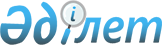 О внесении изменений в решение LII сессии Каркаралинского районного маслихата от 27 декабря 2019 года № VI-52/439 "О бюджетах города районного значения, поселка, сельских округов на 2020-2022 годы"Решение Каркаралинского районного маслихата Карагандинской области от 27 октября 2020 года № VI-62/520. Зарегистрировано Департаментом юстиции Карагандинской области 10 ноября 2020 года № 6077
      В соответствии с Бюджетным кодексом Республики Казахстан от 4 декабря 2008 года, Законом Республики Казахстан от 23 января 2001 года "О местном государственном управлении и самоуправлении в Республике Казахстан", районный маслихат РЕШИЛ:
      1. Внести в решение LII сессии Каркаралинского районного маслихата от 27 декабря 2019 года № VI-52/439 "О бюджетах города районного значения, поселка, сельских округов на 2020-2022 годы" (зарегистрировано в Реестре государственной регистрации нормативных правовых актов № 5666, опубликовано в Эталонном контрольном банке нормативных правовых актов Республики Казахстан в электронном виде 16 января 2020 года, в газете "Қарқаралы" от 25 января 2020 года № 4 (11751)), следующие изменения:
      пункт 1 изложить в следующей редакции:
      "1. Утвердить бюджет города Каркаралинск на 2020-2022 годы согласно приложениям 1, 2 и 3 соответственно, в том числе на 2020 год в следующих объемах:
      1) доходы – 524806 тысяч тенге, в том числе:
      налоговые поступления – 18940 тысяч тенге;
      неналоговые поступления – 460 тысяч тенге;
      поступления от продажи основного капитала – 0 тысяч тенге;
      поступления трансфертов – 505406 тысяч тенге;
      2) затраты – 530420 тысяч тенге;
      3) чистое бюджетное кредитование – 0 тысяч тенге, в том числе:
      бюджетные кредиты – 0 тысяч тенге;
      погашение бюджетных кредитов – 0 тысяч тенге;
      4) сальдо по операциям с финансовыми активами – 0 тысяч тенге, в том числе:
      приобретение финансовых активов – 0 тысяч тенге;
      поступления от продажи финансовых активов государства – 0 тысяч тенге;
      5) дефицит (профицит) бюджета – минус 5614 тысячи тенге;
      6) финансирование дефицита (использование профицита) бюджета – 5614 тысячи тенге, в том числе:
      поступление займов – 0 тысяч тенге;
      погашение займов – 0 тысяч тенге;
      используемые остатки бюджетных средств – 5614 тысячи тенге.";
      пункт 2 изложить в следующей редакции:
      "2. Утвердить бюджет поселка Карагайлы на 2020-2022 годы согласно приложениям 4, 5 и 6 соответственно, в том числе на 2020 год в следующих объемах:
      1) доходы – 199080 тысяч тенге, в том числе:
      налоговые поступления – 6010 тысяч тенге;
      неналоговые поступления – 50 тысяч тенге;
      поступления от продажи основного капитала – 0 тысяч тенге;
      поступления трансфертов – 193020 тысяч тенге;
      2) затраты – 203613 тысячи тенге;
      3) чистое бюджетное кредитование – 0 тысяч тенге, в том числе:
      бюджетные кредиты – 0 тысяч тенге;
      погашение бюджетных кредитов – 0 тысяч тенге;
      4) сальдо по операциям с финансовыми активами – 0 тысяч тенге, в том числе:
      приобретение финансовых активов – 0 тысяч тенге;
      поступления от продажи финансовых активов государства – 0 тысяч тенге;
      5) дефицит (профицит) бюджета – минус 4533 тысячи тенге;
      6) финансирование дефицита (использование профицита) бюджета – 4533 тысячи тенге, в том числе:
      поступление займов – 0 тысяч тенге;
      погашение займов – 0 тысяч тенге;
      используемые остатки бюджетных средств – 4533 тысячи тенге.";
      пункт 3 изложить в следующей редакции:
      "3. Утвердить бюджет Егиндыбулакского сельского округа на 2020-2022 годы согласно приложениям 7, 8 и 9 соответственно, в том числе на 2020 год в следующих объемах:
      1) доходы – 117900 тысяч тенге, в том числе:
      налоговые поступления – 1540 тысяч тенге;
      неналоговые поступления – 1298 тысяч тенге;
      поступления от продажи основного капитала – 0 тысяч тенге;
      поступления трансфертов – 115062 тысячи тенге;
      2) затраты – 117900 тысяч тенге;
      3) чистое бюджетное кредитование – 0 тысяч тенге, в том числе:
      бюджетные кредиты – 0 тысяч тенге;
      погашение бюджетных кредитов – 0 тысяч тенге;
      4) сальдо по операциям с финансовыми активами – 0 тысяч тенге, в том числе:
      приобретение финансовых активов – 0 тысяч тенге;
      поступления от продажи финансовых активов государства – 0 тысяч тенге;
      5) дефицит (профицит) бюджета – 0 тысяч тенге;
      6) финансирование дефицита (использование профицита) бюджета – 0 тысяч тенге, в том числе:
      поступление займов – 0 тысяч тенге;
      погашение займов – 0 тысяч тенге;
      используемые остатки бюджетных средств – 0 тысяч тенге.";
      пункт 4 изложить в следующей редакции:
      "4. Утвердить бюджет Киргизского сельского округа на 2020-2022 годы согласно приложениям 10, 11 и 12 соответственно, в том числе на 2020 год в следующих объемах:
      1) доходы – 75171 тысячи тенге, в том числе:
      налоговые поступления – 2098 тысяч тенге;
      неналоговые поступления – 88 тысяч тенге;
      поступления от продажи основного капитала – 0 тысяч тенге;
      поступления трансфертов – 72985 тысяч тенге;
      2) затраты – 76626 тысяч тенге;
      3) чистое бюджетное кредитование – 0 тысяч тенге, в том числе:
      бюджетные кредиты – 0 тысяч тенге;
      погашение бюджетных кредитов – 0 тысяч тенге;
      4) сальдо по операциям с финансовыми активами – 0 тысяч тенге, в том числе:
      приобретение финансовых активов – 0 тысяч тенге;
      поступления от продажи финансовых активов государства – 0 тысяч тенге;
      5) дефицит (профицит) бюджета – минус 1455 тысяч тенге;
      6) финансирование дефицита (использование профицита) бюджета – 1455 тысяч тенге, в том числе:
      поступление займов – 0 тысяч тенге;
      погашение займов – 0 тысяч тенге;
      используемые остатки бюджетных средств – 1455 тысяч тенге.";
      пункт 6 изложить в следующей редакции:
      "6. Утвердить бюджет Касым Аманжоловского сельского округа на 2020-2022 годы согласно приложениям 16, 17 и 18 соответственно, в том числе на 2020 год в следующих объемах:
      1) доходы – 47757 тысяч тенге, в том числе:
      налоговые поступления – 635 тысяч тенге;
      неналоговые поступления – 0 тысяч тенге;
      поступления от продажи основного капитала – 0 тысяч тенге;
      поступления трансфертов – 47122 тысячи тенге;
      2) затраты – 47757 тысяч тенге;
      3) чистое бюджетное кредитование – 0 тысяч тенге, в том числе:
      бюджетные кредиты – 0 тысяч тенге;
      погашение бюджетных кредитов – 0 тысяч тенге;
      4) сальдо по операциям с финансовыми активами – 0 тысяч тенге, в том числе:
      приобретение финансовых активов – 0 тысяч тенге;
      поступления от продажи финансовых активов государства – 0 тысяч тенге;
      5) дефицит (профицит) бюджета – 0 тысяч тенге;
      6) финансирование дефицита (использование профицита) бюджета – 0 тысяч тенге, в том числе:
      поступление займов – 0 тысяч тенге;
      погашение займов – 0 тысяч тенге;
      используемые остатки бюджетных средств – 0 тысяч тенге.";
      пункт 11 изложить в следующей редакции:
      "11. Утвердить бюджет Жанатоганского сельского округа на 2020-2022 годы согласно приложениям 31, 32 и 33 соответственно, в том числе на 2020 год в следующих объемах:
      1) доходы – 26639 тысяч тенге, в том числе:
      налоговые поступления – 193 тысячи тенге;
      неналоговые поступления – 0 тысяч тенге;
      поступления от продажи основного капитала – 0 тысяч тенге;
      поступления трансфертов – 26446 тысяч тенге;
      2) затраты – 26639 тысяч тенге;
      3) чистое бюджетное кредитование – 0 тысяч тенге, в том числе:
      бюджетные кредиты – 0 тысяч тенге;
      погашение бюджетных кредитов – 0 тысяч тенге;
      4) сальдо по операциям с финансовыми активами – 0 тысяч тенге, в том числе:
      приобретение финансовых активов – 0 тысяч тенге;
      поступления от продажи финансовых активов государства – 0 тысяч тенге;
      5) дефицит (профицит) бюджета – 0 тысяч тенге;
      6) финансирование дефицита (использование профицита) бюджета – 0 тысяч тенге, в том числе:
      поступление займов – 0 тысяч тенге;
      погашение займов – 0 тысяч тенге;
      используемые остатки бюджетных средств – 0 тысяч тенге.";
      пункт 12 изложить в следующей редакции:
      "12. Утвердить бюджет Ынталинского сельского округа на 2020-2022 годы согласно приложениям 34, 35 и 36 соответственно, в том числе на 2020 год в следующих объемах:
      1) доходы – 23653 тысячи тенге, в том числе:
      налоговые поступления – 293 тысячи тенге;
      неналоговые поступления – 0 тысяч тенге;
      поступления от продажи основного капитала – 0 тысяч тенге;
      поступления трансфертов – 23360 тысяч тенге;
      2) затраты – 23653 тысячи тенге;
      3) чистое бюджетное кредитование – 0 тысяч тенге, в том числе:
      бюджетные кредиты – 0 тысяч тенге;
      погашение бюджетных кредитов – 0 тысяч тенге;
      4) сальдо по операциям с финансовыми активами – 0 тысяч тенге, в том числе:
      приобретение финансовых активов – 0 тысяч тенге;
      поступления от продажи финансовых активов государства – 0 тысяч тенге;
      5) дефицит (профицит) бюджета – 0 тысяч тенге;
      6) финансирование дефицита (использование профицита) бюджета – 0 тысяч тенге, в том числе:
      поступление займов – 0 тысяч тенге;
      погашение займов – 0 тысяч тенге;
      используемые остатки бюджетных средств – 0 тысяч тенге.";
      пункт 14 изложить в следующей редакции:
      "14. Утвердить бюджет Кайнарбулакского сельского округа на 2020-2022 годы согласно приложениям 40, 41 и 42 соответственно, в том числе на 2020 год в следующих объемах:
      1) доходы – 36107 тысяч тенге, в том числе:
      налоговые поступления – 327 тысяч тенге;
      неналоговые поступления – 697 тысяч тенге;
      поступления от продажи основного капитала – 0 тысяч тенге;
      поступления трансфертов – 35083 тысячи тенге;
      2) затраты – 36107 тысяч тенге;
      3) чистое бюджетное кредитование – 0 тысяч тенге, в том числе:
      бюджетные кредиты – 0 тысяч тенге;
      погашение бюджетных кредитов – 0 тысяч тенге;
      4) сальдо по операциям с финансовыми активами – 0 тысяч тенге, в том числе:
      приобретение финансовых активов – 0 тысяч тенге;
      поступления от продажи финансовых активов государства – 0 тысяч тенге;
      5) дефицит (профицит) бюджета – 0 тысяч тенге;
      6) финансирование дефицита (использование профицита) бюджета – 0 тысяч тенге, в том числе:
      поступление займов – 0 тысяч тенге;
      погашение займов – 0 тысяч тенге;
      используемые остатки бюджетных средств – 0 тысяч тенге.";
      пункт 15 изложить в следующей редакции:
      "15. Утвердить бюджет Кояндинского сельского округа на 2020-2022 годы согласно приложениям 43, 44 и 45 соответственно, в том числе на 2020 год в следующих объемах:
      1) доходы – 43593 тысячи тенге, в том числе:
      налоговые поступления – 342 тысячи тенге;
      неналоговые поступления – 0 тысяч тенге;
      поступления от продажи основного капитала – 0 тысяч тенге;
      поступления трансфертов – 43251 тысячи тенге;
      2) затраты – 43593 тысячи тенге;
      3) чистое бюджетное кредитование – 0 тысяч тенге, в том числе:
      бюджетные кредиты – 0 тысяч тенге;
      погашение бюджетных кредитов – 0 тысяч тенге;
      4) сальдо по операциям с финансовыми активами – 0 тысяч тенге, в том числе:
      приобретение финансовых активов – 0 тысяч тенге;
      поступления от продажи финансовых активов государства – 0 тысяч тенге;
      5) дефицит (профицит) бюджета – 0 тысяч тенге;
      6) финансирование дефицита (использование профицита) бюджета – 0 тысяч тенге, в том числе:
      поступление займов – 0 тысяч тенге;
      погашение займов – 0 тысяч тенге;
      используемые остатки бюджетных средств – 0 тысяч тенге.";
      пункт 16 изложить в следующей редакции:
      "16. Утвердить бюджет Каршигалинского сельского округа на 2020-2022 годы согласно приложениям 46, 47 и 48 соответственно, в том числе на 2020 год в следующих объемах:
      1) доходы – 44367 тысяч тенге, в том числе:
      налоговые поступления – 620 тысяч тенге;
      неналоговые поступления – 1124 тысячи тенге;
      поступления от продажи основного капитала – 0 тысяч тенге;
      поступления трансфертов – 42623 тысячи тенге;
      2) затраты – 44367 тысяч тенге;
      3) чистое бюджетное кредитование – 0 тысяч тенге, в том числе:
      бюджетные кредиты – 0 тысяч тенге;
      погашение бюджетных кредитов – 0 тысяч тенге;
      4) сальдо по операциям с финансовыми активами – 0 тысяч тенге, в том числе:
      приобретение финансовых активов – 0 тысяч тенге;
      поступления от продажи финансовых активов государства – 0 тысяч тенге;
      5) дефицит (профицит) бюджета – 0 тысяч тенге;
      6) финансирование дефицита (использование профицита) бюджета – 0 тысяч тенге, в том числе:
      поступление займов – 0 тысяч тенге;
      погашение займов – 0 тысяч тенге;
      используемые остатки бюджетных средств – 0 тысяч тенге.";
      пункт 17 изложить в следующей редакции:
      "17. Утвердить бюджет Мартбек Мамыраевского сельского округа на 2020-2022 годы согласно приложениям 49, 50 и 51 соответственно, в том числе на 2020 год в следующих объемах:
      1) доходы – 46632 тысячи тенге, в том числе:
      налоговые поступления – 360 тысяч тенге;
      неналоговые поступления – 1267 тысяч тенге;
      поступления от продажи основного капитала – 0 тысяч тенге;
      поступления трансфертов – 45005 тысяч тенге;
      2) затраты – 46632 тысячи тенге;
      3) чистое бюджетное кредитование – 0 тысяч тенге, в том числе:
      бюджетные кредиты – 0 тысяч тенге;
      погашение бюджетных кредитов – 0 тысяч тенге;
      4) сальдо по операциям с финансовыми активами – 0 тысяч тенге, в том числе:
      приобретение финансовых активов – 0 тысяч тенге;
      поступления от продажи финансовых активов государства – 0 тысяч тенге;
      5) дефицит (профицит) бюджета – 0 тысяч тенге;
      6) финансирование дефицита (использование профицита) бюджета – 0 тысяч тенге, в том числе:
      поступление займов – 0 тысяч тенге;
      погашение займов – 0 тысяч тенге;
      используемые остатки бюджетных средств – 0 тысяч тенге.";
      пункт 19 изложить в следующей редакции:
      "19. Утвердить бюджет сельского округа имени Ныгмета Нурмакова на 2020-2022 годы согласно приложениям 55, 56 и 57 соответственно, в том числе на 2020 год в следующих объемах:
      1) доходы – 26810 тысяч тенге, в том числе:
      налоговые поступления – 350 тысяч тенге;
      неналоговые поступления – 252 тысячи тенге;
      поступления от продажи основного капитала – 0 тысяч тенге;
      поступления трансфертов – 26208 тысяч тенге;
      2) затраты – 26810 тысяч тенге;
      3) чистое бюджетное кредитование – 0 тысяч тенге, в том числе:
      бюджетные кредиты – 0 тысяч тенге;
      погашение бюджетных кредитов – 0 тысяч тенге;
      4) сальдо по операциям с финансовыми активами – 0 тысяч тенге, в том числе:
      приобретение финансовых активов – 0 тысяч тенге;
      поступления от продажи финансовых активов государства – 0 тысяч тенге;
      5) дефицит (профицит) бюджета – 0 тысяч тенге;
      6) финансирование дефицита (использование профицита) бюджета – 0 тысяч тенге, в том числе:
      поступление займов – 0 тысяч тенге;
      погашение займов – 0 тысяч тенге;
      используемые остатки бюджетных средств – 0 тысяч тенге.";
      пункт 20 изложить в следующей редакции:
      "20. Утвердить бюджет Таттимбетского сельского округа на 2020-2022 годы согласно приложениям 58, 59 и 60 соответственно, в том числе на 2020 год в следующих объемах:
      1) доходы – 31585 тысяч тенге, в том числе:
      налоговые поступления – 177 тысяч тенге;
      неналоговые поступления – 0 тысяч тенге;
      поступления от продажи основного капитала – 0 тысяч тенге;
      поступления трансфертов – 31408 тысяч тенге;
      2) затраты – 31585 тысяч тенге;
      3) чистое бюджетное кредитование – 0 тысяч тенге, в том числе:
      бюджетные кредиты – 0 тысяч тенге;
      погашение бюджетных кредитов – 0 тысяч тенге;
      4) сальдо по операциям с финансовыми активами – 0 тысяч тенге, в том числе:
      приобретение финансовых активов – 0 тысяч тенге;
      поступления от продажи финансовых активов государства – 0 тысяч тенге;
      5) дефицит (профицит) бюджета – 0 тысяч тенге;
      6) финансирование дефицита (использование профицита) бюджета – 0 тысяч тенге, в том числе:
      поступление займов – 0 тысяч тенге;
      погашение займов – 0 тысяч тенге;
      используемые остатки бюджетных средств – 0 тысяч тенге.";
      пункт 21 изложить в следующей редакции:
      "21. Утвердить бюджет Тегисшилдикского сельского округа на 2020-2022 годы согласно приложениям 61, 62 и 63 соответственно, в том числе на 2020 год в следующих объемах:
      1) доходы – 41046 тысяч тенге, в том числе:
      налоговые поступления – 325 тысяч тенге;
      неналоговые поступления – 0 тысяч тенге;
      поступления от продажи основного капитала – 0 тысяч тенге;
      поступления трансфертов – 40721 тысячи тенге;
      2) затраты – 41046 тысяч тенге;
      3) чистое бюджетное кредитование – 0 тысяч тенге, в том числе:
      бюджетные кредиты – 0 тысяч тенге;
      погашение бюджетных кредитов – 0 тысяч тенге;
      4) сальдо по операциям с финансовыми активами – 0 тысяч тенге, в том числе:
      приобретение финансовых активов – 0 тысяч тенге;
      поступления от продажи финансовых активов государства – 0 тысяч тенге;
      5) дефицит (профицит) бюджета – 0 тысяч тенге;
      6) финансирование дефицита (использование профицита) бюджета – 0 тысяч тенге, в том числе:
      поступление займов – 0 тысяч тенге;
      погашение займов – 0 тысяч тенге;
      используемые остатки бюджетных средств – 0 тысяч тенге.";
      пункт 22 изложить в следующей редакции:
      "22. Утвердить бюджет Темиршинского сельского округа на 2020-2022 годы согласно приложениям 64, 65 и 66 соответственно, в том числе на 2020 год в следующих объемах:
      1) доходы – 31985 тысяч тенге, в том числе:
      налоговые поступления – 623 тысячи тенге;
      неналоговые поступления – 0 тысяч тенге;
      поступления от продажи основного капитала – 0 тысяч тенге;
      поступления трансфертов – 31362 тысячи тенге;
      2) затраты – 31985 тысяч тенге;
      3) чистое бюджетное кредитование – 0 тысяч тенге, в том числе:
      бюджетные кредиты – 0 тысяч тенге;
      погашение бюджетных кредитов – 0 тысяч тенге;
      4) сальдо по операциям с финансовыми активами – 0 тысяч тенге, в том числе:
      приобретение финансовых активов – 0 тысяч тенге;
      поступления от продажи финансовых активов государства – 0 тысяч тенге;
      5) дефицит (профицит) бюджета – 0 тысяч тенге;
      6) финансирование дефицита (использование профицита) бюджета – 0 тысяч тенге, в том числе:
      поступление займов – 0 тысяч тенге;
      погашение займов – 0 тысяч тенге;
      используемые остатки бюджетных средств – 0 тысяч тенге.";
      пункт 23 изложить в следующей редакции:
      "23. Утвердить бюджет Томарского сельского округа на 2020-2022 годы согласно приложениям 67, 68 и 69 соответственно, в том числе на 2020 год в следующих объемах:
      1) доходы – 26931 тысячи тенге, в том числе:
      налоговые поступления – 336 тысяч тенге;
      неналоговые поступления – 439 тысяч тенге;
      поступления от продажи основного капитала – 0 тысяч тенге;
      поступления трансфертов – 26156 тысяч тенге;
      2) затраты – 26931 тысячи тенге;
      3) чистое бюджетное кредитование – 0 тысяч тенге, в том числе:
      бюджетные кредиты – 0 тысяч тенге;
      погашение бюджетных кредитов – 0 тысяч тенге;
      4) сальдо по операциям с финансовыми активами – 0 тысяч тенге, в том числе:
      приобретение финансовых активов – 0 тысяч тенге;
      поступления от продажи финансовых активов государства – 0 тысяч тенге;
      5) дефицит (профицит) бюджета – 0 тысяч тенге;
      6) финансирование дефицита (использование профицита) бюджета – 0 тысяч тенге, в том числе:
      поступление займов – 0 тысяч тенге;
      погашение займов – 0 тысяч тенге;
      используемые остатки бюджетных средств – 0 тысяч тенге.";
      приложения 1, 4, 7, 10, 16, 31, 34, 40, 43, 46, 49, 55, 58, 61, 64, 67, 76 к указанному решению изложить в новой редакции согласно приложений 1, 2, 3, 4, 5, 6, 7, 8, 9, 10, 11, 12, 13, 14, 15, 16, 17 к настоящему решению.
      2. Настоящее решение вводится в действие с 1 января 2020 года. Бюджет города Каркаралинск на 2020 год Бюджет поселка Карагайлы на 2020 год Бюджет Егиндыбулакского сельского округа на 2020 год Бюджет Киргизского сельского округа на 2020 год Бюджет Касым Аманжоловского сельского округа на 2020 год Бюджет Жанатоганского сельского округа на 2020 год Бюджет Ынталинского сельского округа на 2020 год Бюджет Кайнарбулакского сельского округа на 2020 год Бюджет Кояндинского сельского округа на 2020 год Бюджет Каршигалинского сельского округа на 2020 год Бюджет Мартбек Мамыраевского сельского округа на 2020 год Бюджет сельского округа имени Ныгмета Нурмакова на 2020 год Бюджет Таттимбетского сельского округа на 2020 год Бюджет Тегисшилдикского сельского округа на 2020 год Бюджет Темиршинского сельского округа на 2020 год Бюджет Томарского сельского округа на 2020 год Целевые трансферты на 2020 год
					© 2012. РГП на ПХВ «Институт законодательства и правовой информации Республики Казахстан» Министерства юстиции Республики Казахстан
				
      Председатель сессии, секретарь районного маслихата

С. Нуркенов
Приложение 1 к решению
Каркаралинского районного
маслихата
от 27 октября 2020 года
№ VI-62/520Приложение 1 к решению
Каркаралинского районного маслихата
от 27 декабря 2019 года
№ VI-52/439
Категория
Категория
Категория
Категория
Сумма (тысяч тенге)
Класс
Класс
Класс
Сумма (тысяч тенге)
Подкласс
Подкласс
Сумма (тысяч тенге)
Наименование
Сумма (тысяч тенге)
1
2
3
4
5
I. Доходы
524806
1
Налоговые поступления
18940
01
Подоходный налог
8800
2
Индивидуальный подоходный налог
8800
04
Hалоги на собственность
10140
1
Hалоги на имущество
340
3
Земельный налог
1700
4
Hалог на транспортные средства
8100
2
Неналоговые поступления
460
01
Доходы от государственной собственности
460
5
Доходы от аренды имущества, находящегося в государственной собственности
460
3
Поступления от продажи основного капитала
0
01
Продажа государственного имущества, закрепленного за государственными учреждениями
0
1
Продажа государственного имущества, закрепленного за государственными учреждениями
0
4
Поступления трансфертов
505406
02
Трансферты из вышестоящих органов государственного управления
505406
3
Трансферты из районного (города областного значения) бюджета
505406
Функциональная группа
Функциональная группа
Функциональная группа
Функциональная группа
Функциональная группа
Сумма (тысяч тенге)
Функциональная подгруппа
Функциональная подгруппа
Функциональная подгруппа
Функциональная подгруппа
Сумма (тысяч тенге)
Администратор бюджетных программ
Администратор бюджетных программ
Администратор бюджетных программ
Сумма (тысяч тенге)
Программа
Программа
Сумма (тысяч тенге)
Наименование
Сумма (тысяч тенге)
1
2
3
4
5
6
 II.Затраты
530420
01
Государственные услуги общего характера
89588
1
Представительные, исполнительные и другие органы, выполняющие общие функции государственного управления
89588
124
Аппарат акима города районного значения, села, поселка, сельского округа
89588
001
Услуги по обеспечению деятельности акима города районного значения, села, поселка, сельского округа
84181
022
Капитальные расходы государственного органа
5407
04
Образование
119547
1
Дошкольное воспитание и обучение
119547
124
Аппарат акима города районного значения, села, поселка, сельского округа
119547
041
Реализация государственного образовательного заказа в дошкольных организациях образования
119547
07
Жилищно-коммунальное хозяйство
172503
2
Коммунальное хозяйство
29540
124
Аппарат акима города районного значения, села, поселка, сельского округа
29540
014
Организация водоснабжения населенных пунктов
29540
3
Благоустройство населенных пунктов
142963
124
Аппарат акима города районного значения, села, поселка, сельского округа
142963
008
Освещение улиц в населенных пунктах
53461
009
Обеспечение санитарии населенных пунктов
10470
010
Содержание мест захоронений и погребение безродных
82
011
Благоустройство и озеленение населенных пунктов
78950
12
Транспорт и коммуникации
135112
1
Автомобильный транспорт
135112
124
Аппарат акима города районного значения, села, поселка, сельского округа
135112
013
Обеспечение функционирования автомобильных дорог в городах районного значения, селах, поселках, сельских округах
56124
045
Капитальный и средний ремонт автомобильных дорог в городах районного значения, селах, поселках, сельских округах
78988
15
Трансферты
13670
1
Трансферты
13670
124
Аппарат акима города районного значения, села, поселка, сельского округа
13670
049
Возврат трансфертов общего характера в случаях, предусмотренных бюджетным законодательством
13670
Функциональная группа
Функциональная группа
Функциональная группа
Функциональная группа
Функциональная группа
Сумма (тысяч тенге)
Функциональная подгруппа
Функциональная подгруппа
Функциональная подгруппа
Функциональная подгруппа
Сумма (тысяч тенге)
Администратор бюджетных программ
Администратор бюджетных программ
Администратор бюджетных программ
Сумма (тысяч тенге)
Программа
Программа
Сумма (тысяч тенге)
Наименование
Сумма (тысяч тенге)
III. Чистое бюджетное кредитование
0
Бюджетные кредиты 
0
Категория
Категория
Категория
Категория
Сумма (тысяч тенге)
Класс 
Класс 
Класс 
Сумма (тысяч тенге)
Подкласс
Подкласс
Сумма (тысяч тенге)
Наименование
Сумма (тысяч тенге)
Погашение бюджетных кредитов
0
Функциональная группа
Функциональная группа
Функциональная группа
Функциональная группа
Функциональная группа
Сумма (тысяч тенге)
Функциональная подгруппа
Функциональная подгруппа
Функциональная подгруппа
Функциональная подгруппа
Сумма (тысяч тенге)
Администратор бюджетных программ
Администратор бюджетных программ
Администратор бюджетных программ
Сумма (тысяч тенге)
Программа
Программа
Сумма (тысяч тенге)
Наименование
Сумма (тысяч тенге)
IV. Сальдо по операциям с финансовыми активами
0
Приобретение финансовых активов
0
Категория
Категория
Категория
Категория
Сумма (тысяч тенге)
Класс 
Класс 
Класс 
Сумма (тысяч тенге)
Подкласс
Подкласс
Сумма (тысяч тенге)
Наименование
Сумма (тысяч тенге)
Поступление от продажи финансовых активов государства
0
Функциональная группа
Функциональная группа
Функциональная группа
Функциональная группа
Функциональная группа
Сумма (тысяч тенге)
Функциональная подгруппа
Функциональная подгруппа
Функциональная подгруппа
Функциональная подгруппа
Сумма (тысяч тенге)
Администратор бюджетных программ 
Администратор бюджетных программ 
Администратор бюджетных программ 
Сумма (тысяч тенге)
Программа
Программа
Сумма (тысяч тенге)
Наименование
Сумма (тысяч тенге)
V. Дефицит (профицит) бюджета 
-5614
VI. Финансирование дефицита (использование профицита) бюджета 
5614Приложение 2 к решению
Каркаралинского районного
маслихата
от 27 октября 2020 года
№ VI-62/520Приложение 4 к решению
Каркаралинского районного маслихата
от 27 декабря 2019 года
№ VI-52/439
Категория
Категория
Категория
Категория
Сумма (тысяч тенге)
Класс
Класс
Класс
Сумма (тысяч тенге)
Подкласс
Подкласс
Сумма (тысяч тенге)
Наименование
Сумма (тысяч тенге)
1
2
3
4
5
I. Доходы
199080
1
Налоговые поступления
6010
01
Подоходный налог
3700
2
Индивидуальный подоходный налог
3700
04
Hалоги на собственность
2310
1
Hалоги на имущество
70
3
Земельный налог
220
4
Hалог на транспортные средства
2020
2
Неналоговые поступления
50
01
Доходы от государственной собственности
50
5
Доходы от аренды имущества, находящегося в государственной собственности
50
3
Поступления от продажи основного капитала
0
01
Продажа государственного имущества, закрепленного за государственными учреждениями
0
1
Продажа государственного имущества, закрепленного за государственными учреждениями
0
4
Поступления трансфертов
193020
02
Трансферты из вышестоящих органов государственного управления
193020
3
Трансферты из районного (города областного значения) бюджета
193020
Функциональная группа
Функциональная группа
Функциональная группа
Функциональная группа
Функциональная группа
Сумма (тысяч тенге)
Функциональная подгруппа
Функциональная подгруппа
Функциональная подгруппа
Функциональная подгруппа
Сумма (тысяч тенге)
Администратор бюджетных программ
Администратор бюджетных программ
Администратор бюджетных программ
Сумма (тысяч тенге)
Программа
Программа
Сумма (тысяч тенге)
Наименование
Сумма (тысяч тенге)
1
2
3
4
5
6
 II.Затраты
203613
01
Государственные услуги общего характера
80851
1
Представительные, исполнительные и другие органы, выполняющие общие функции государственного управления
80851
124
Аппарат акима города районного значения, села, поселка, сельского округа
80851
001
Услуги по обеспечению деятельности акима города районного значения, села, поселка, сельского округа
80404
022
Капитальные расходы государственного органа
447
04
Образование
30163
1
Дошкольное воспитание и обучение
30163
124
Аппарат акима города районного значения, села, поселка, сельского округа
30163
041
Реализация государственного образовательного заказа в дошкольных организациях образования
30163
07
Жилищно-коммунальное хозяйство
71221
2
Коммунальное хозяйство
3302
124
Аппарат акима города районного значения, села, поселка, сельского округа
3302
014
Организация водоснабжения населенных пунктов
3302
3
Благоустройство населенных пунктов
67919
124
Аппарат акима города районного значения, села, поселка, сельского округа
67919
008
Освещение улиц в населенных пунктах
2708
011
Благоустройство и озеленение населенных пунктов
65211
12
Транспорт и коммуникации
2045
1
Автомобильный транспорт
2045
124
Аппарат акима города районного значения, села, поселка, сельского округа
2045
013
Обеспечение функционирования автомобильных дорог в городах районного значения, селах, поселках, сельских округах
2045
13
Прочие
5183
9
Прочие
5183
124
Аппарат акима города районного значения, села, поселка, сельского округа
5183
040
Реализация мероприятий для решения вопросов обустройства населенных пунктов в реализацию мер по содействию экономическому развитию регионов в рамках Государственной программы развития регионов до 2025 года
5183
15
Трансферты
14150
1
Трансферты
14150
124
Аппарат акима города районного значения, села, поселка, сельского округа
14150
049
Возврат трансфертов общего характера в случаях, предусмотренных бюджетным законодательством
14150
Функциональная группа
Функциональная группа
Функциональная группа
Функциональная группа
Функциональная группа
Сумма (тысяч тенге)
Функциональная подгруппа
Функциональная подгруппа
Функциональная подгруппа
Функциональная подгруппа
Сумма (тысяч тенге)
Администратор бюджетных программ
Администратор бюджетных программ
Администратор бюджетных программ
Сумма (тысяч тенге)
Программа
Программа
Сумма (тысяч тенге)
Наименование
Сумма (тысяч тенге)
III. Чистое бюджетное кредитование
0
Бюджетные кредиты 
0
Категория
Категория
Категория
Категория
Сумма (тысяч тенге)
Класс 
Класс 
Класс 
Сумма (тысяч тенге)
Подкласс
Подкласс
Сумма (тысяч тенге)
Наименование
Сумма (тысяч тенге)
Погашение бюджетных кредитов
0
Функциональная группа
Функциональная группа
Функциональная группа
Функциональная группа
Функциональная группа
Сумма (тысяч тенге)
Функциональная подгруппа
Функциональная подгруппа
Функциональная подгруппа
Функциональная подгруппа
Сумма (тысяч тенге)
Администратор бюджетных программ
Администратор бюджетных программ
Администратор бюджетных программ
Сумма (тысяч тенге)
Программа
Программа
Сумма (тысяч тенге)
Наименование
Сумма (тысяч тенге)
IV. Сальдо по операциям с финансовыми активами
0
Приобретение финансовых активов
0
Категория
Категория
Категория
Категория
Сумма (тысяч тенге)
Класс 
Класс 
Класс 
Сумма (тысяч тенге)
Подкласс
Подкласс
Сумма (тысяч тенге)
Наименование
Сумма (тысяч тенге)
Поступление от продажи финансовых активов государства
0
Функциональная группа
Функциональная группа
Функциональная группа
Функциональная группа
Функциональная группа
Сумма (тысяч тенге)
Функциональная подгруппа
Функциональная подгруппа
Функциональная подгруппа
Функциональная подгруппа
Сумма (тысяч тенге)
Администратор бюджетных программ 
Администратор бюджетных программ 
Администратор бюджетных программ 
Сумма (тысяч тенге)
Программа
Программа
Сумма (тысяч тенге)
Наименование
Сумма (тысяч тенге)
V. Дефицит (профицит) бюджета 
-4533
VI. Финансирование дефицита (использование профицита) бюджета 
4533Приложение 3 к решению
Каркаралинского районного
маслихата
от 27 октября 2020 года
№ VI-62/520Приложение 7 к решению
Каркаралинского районного маслихата
от 27 декабря 2019 года
№ VI-52/439
Категория
Категория
Категория
Категория
Сумма (тысяч тенге)
Класс
Класс
Класс
Сумма (тысяч тенге)
Подкласс
Подкласс
Сумма (тысяч тенге)
Наименование
Сумма (тысяч тенге)
1
2
3
4
5
I. Доходы
117900
1
Налоговые поступления
1540
01
Подоходный налог
339
2
Индивидуальный подоходный налог
339
04
Hалоги на собственность
1201
1
Hалоги на имущество
51
3
Земельный налог
129
4
Hалог на транспортные средства
1021
2
Неналоговые поступления
1298
01
Доходы от государственной собственности
1298
5
Доходы от аренды имущества, находящегося в государственной собственности
1298
3
Поступления от продажи основного капитала
0
01
Продажа государственного имущества, закрепленного за государственными учреждениями
0
1
Продажа государственного имущества, закрепленного за государственными учреждениями
0
4
Поступления трансфертов
115062
02
Трансферты из вышестоящих органов государственного управления
115062
3
Трансферты из районного (города областного значения) бюджета
115062
Функциональная группа
Функциональная группа
Функциональная группа
Функциональная группа
Функциональная группа
Сумма (тысяч тенге)
Функциональная подгруппа
Функциональная подгруппа
Функциональная подгруппа
Функциональная подгруппа
Сумма (тысяч тенге)
Администратор бюджетных программ
Администратор бюджетных программ
Администратор бюджетных программ
Сумма (тысяч тенге)
Программа
Программа
Сумма (тысяч тенге)
Наименование
Сумма (тысяч тенге)
1
2
3
4
5
6
 II.Затраты
117900
01
Государственные услуги общего характера
51554
1
Представительные, исполнительные и другие органы, выполняющие общие функции государственного управления
51554
124
Аппарат акима города районного значения, села, поселка, сельского округа
51554
001
Услуги по обеспечению деятельности акима города районного значения, села, поселка, сельского округа
50446
022
Капитальные расходы государственного органа
1108
04
Образование
40720
1
Дошкольное воспитание и обучение
40720
124
Аппарат акима города районного значения, села, поселка, сельского округа
40720
041
Реализация государственного образовательного заказа в дошкольных организациях образования
40720
07
Жилищно-коммунальное хозяйство
16055
2
Коммунальное хозяйство
3880
124
Аппарат акима города районного значения, села, поселка, сельского округа
3880
014
Организация водоснабжения населенных пунктов
3880
3
Благоустройство населенных пунктов
12175
124
Аппарат акима города районного значения, села, поселка, сельского округа
12175
008
Освещение улиц в населенных пунктах
5867
010
Содержание мест захоронений и погребение безродных
294
011
Благоустройство и озеленение населенных пунктов
6014
12
Транспорт и коммуникации
1081
1
Автомобильный транспорт
1081
124
Аппарат акима города районного значения, села, поселка, сельского округа
1081
013
Обеспечение функционирования автомобильных дорог в городах районного значения, селах, поселках, сельских округах
1081
13
Прочие
2763
9
Прочие
2763
124
Аппарат акима города районного значения, села, поселка, сельского округа
2763
040
Реализация мероприятий для решения вопросов обустройства населенных пунктов в реализацию мер по содействию экономическому развитию регионов в рамках Государственной программы развития регионов до 2025 года
2763
15
Трансферты
5727
1
Трансферты
5727
124
Аппарат акима города районного значения, села, поселка, сельского округа
5727
049
Возврат трансфертов общего характера в случаях, предусмотренных бюджетным законодательством
5727
Функциональная группа
Функциональная группа
Функциональная группа
Функциональная группа
Функциональная группа
Сумма (тысяч тенге)
Функциональная подгруппа
Функциональная подгруппа
Функциональная подгруппа
Функциональная подгруппа
Сумма (тысяч тенге)
Администратор бюджетных программ
Администратор бюджетных программ
Администратор бюджетных программ
Сумма (тысяч тенге)
Программа
Программа
Сумма (тысяч тенге)
Наименование
Сумма (тысяч тенге)
III. Чистое бюджетное кредитование
0
Бюджетные кредиты 
0
Категория
Категория
Категория
Категория
Сумма (тысяч тенге)
Класс 
Класс 
Класс 
Сумма (тысяч тенге)
Подкласс
Подкласс
Сумма (тысяч тенге)
Наименование
Сумма (тысяч тенге)
Погашение бюджетных кредитов
0
Функциональная группа
Функциональная группа
Функциональная группа
Функциональная группа
Функциональная группа
Сумма (тысяч тенге)
Функциональная подгруппа
Функциональная подгруппа
Функциональная подгруппа
Функциональная подгруппа
Сумма (тысяч тенге)
Администратор бюджетных программ
Администратор бюджетных программ
Администратор бюджетных программ
Сумма (тысяч тенге)
Программа
Программа
Сумма (тысяч тенге)
Наименование
Сумма (тысяч тенге)
IV. Сальдо по операциям с финансовыми активами
0
Приобретение финансовых активов
0
Категория
Категория
Категория
Категория
Сумма (тысяч тенге)
Класс 
Класс 
Класс 
Сумма (тысяч тенге)
Подкласс
Подкласс
Сумма (тысяч тенге)
Наименование
Сумма (тысяч тенге)
Поступление от продажи финансовых активов государства
0
Функциональная группа
Функциональная группа
Функциональная группа
Функциональная группа
Функциональная группа
Сумма (тысяч тенге)
Функциональная подгруппа
Функциональная подгруппа
Функциональная подгруппа
Функциональная подгруппа
Сумма (тысяч тенге)
Администратор бюджетных программ 
Администратор бюджетных программ 
Администратор бюджетных программ 
Сумма (тысяч тенге)
Программа
Программа
Сумма (тысяч тенге)
Наименование
Сумма (тысяч тенге)
V. Дефицит (профицит) бюджета 
0
VI. Финансирование дефицита (использование профицита) бюджета 
0Приложение 4 к решению
Каркаралинского районного
маслихата
от 27 октября 2020 года
№ VI-62/520Приложение 10 к решению
Каркаралинского районного маслихата
от 27 декабря 2019 года
№ VI-52/439
Категория
Категория
Категория
Категория
Сумма (тысяч тенге)
Класс
Класс
Класс
Сумма (тысяч тенге)
Подкласс
Подкласс
Сумма (тысяч тенге)
Наименование
Сумма (тысяч тенге)
1
2
3
4
5
I. Доходы
75171
1
Налоговые поступления
2098
01
Подоходный налог
1316
2
Индивидуальный подоходный налог
1316
04
Hалоги на собственность
782
1
Hалоги на имущество
49
3
Земельный налог
83
4
Hалог на транспортные средства
650
2
Неналоговые поступления
88
01
Доходы от государственной собственности
88
5
Доходы от аренды имущества, находящегося в государственной собственности
88
3
Поступления от продажи основного капитала
0
01
Продажа государственного имущества, закрепленного за государственными учреждениями
0
1
Продажа государственного имущества, закрепленного за государственными учреждениями
0
4
Поступления трансфертов
72985
02
Трансферты из вышестоящих органов государственного управления
72985
3
Трансферты из районного (города областного значения) бюджета
72985
Функциональная группа
Функциональная группа
Функциональная группа
Функциональная группа
Функциональная группа
Сумма (тысяч тенге)
Функциональная подгруппа
Функциональная подгруппа
Функциональная подгруппа
Функциональная подгруппа
Сумма (тысяч тенге)
Администратор бюджетных программ
Администратор бюджетных программ
Администратор бюджетных программ
Сумма (тысяч тенге)
Программа
Программа
Сумма (тысяч тенге)
Наименование
Сумма (тысяч тенге)
1
2
3
4
5
6
 II.Затраты
76626
01
Государственные услуги общего характера
53685
1
Представительные, исполнительные и другие органы, выполняющие общие функции государственного управления
53685
124
Аппарат акима города районного значения, села, поселка, сельского округа
53685
001
Услуги по обеспечению деятельности акима города районного значения, села, поселка, сельского округа
52582
022
Капитальные расходы государственного органа
1103
04
Образование
2582
2
Начальное, основное среднее и общее среднее образование
2582
124
Аппарат акима города районного значения, села, поселка, сельского округа
2582
005
Организация бесплатного подвоза учащихся до школы и обратно в сельской местности
2582
07
Жилищно-коммунальное хозяйство
18132
2
Коммунальное хозяйство
247
124
Аппарат акима города районного значения, села, поселка, сельского округа
247
014
Организация водоснабжения населенных пунктов
247
3
Благоустройство населенных пунктов
17885
124
Аппарат акима города районного значения, села, поселка, сельского округа
17885
008
Освещение улиц в населенных пунктах
2589
011
Благоустройство и озеленение населенных пунктов
15296
12
Транспорт и коммуникации
247
1
Автомобильный транспорт
247
124
Аппарат акима города районного значения, села, поселка, сельского округа
247
013
Обеспечение функционирования автомобильных дорог в городах районного значения, селах, поселках, сельских округах
247
13
Прочие
1980
9
Прочие
1980
124
Аппарат акима города районного значения, села, поселка, сельского округа
1980
040
Реализация мероприятий для решения вопросов обустройства населенных пунктов в реализацию мер по содействию экономическому развитию регионов в рамках Государственной программы развития регионов до 2025 года
1980
Функциональная группа
Функциональная группа
Функциональная группа
Функциональная группа
Функциональная группа
Сумма (тысяч тенге)
Функциональная подгруппа
Функциональная подгруппа
Функциональная подгруппа
Функциональная подгруппа
Сумма (тысяч тенге)
Администратор бюджетных программ
Администратор бюджетных программ
Администратор бюджетных программ
Сумма (тысяч тенге)
Программа
Программа
Сумма (тысяч тенге)
Наименование
Сумма (тысяч тенге)
III. Чистое бюджетное кредитование
0
Бюджетные кредиты 
0
Категория
Категория
Категория
Категория
Сумма (тысяч тенге)
Класс 
Класс 
Класс 
Сумма (тысяч тенге)
Подкласс
Подкласс
Сумма (тысяч тенге)
Наименование
Сумма (тысяч тенге)
Погашение бюджетных кредитов
0
Функциональная группа
Функциональная группа
Функциональная группа
Функциональная группа
Функциональная группа
Сумма (тысяч тенге)
Функциональная подгруппа
Функциональная подгруппа
Функциональная подгруппа
Функциональная подгруппа
Сумма (тысяч тенге)
Администратор бюджетных программ
Администратор бюджетных программ
Администратор бюджетных программ
Сумма (тысяч тенге)
Программа
Программа
Сумма (тысяч тенге)
Наименование
Сумма (тысяч тенге)
IV. Сальдо по операциям с финансовыми активами
0
Приобретение финансовых активов
0
Категория
Категория
Категория
Категория
Сумма (тысяч тенге)
Класс 
Класс 
Класс 
Сумма (тысяч тенге)
Подкласс
Подкласс
Сумма (тысяч тенге)
Наименование
Сумма (тысяч тенге)
Поступление от продажи финансовых активов государства
0
Функциональная группа
Функциональная группа
Функциональная группа
Функциональная группа
Функциональная группа
Сумма (тысяч тенге)
Функциональная подгруппа
Функциональная подгруппа
Функциональная подгруппа
Функциональная подгруппа
Сумма (тысяч тенге)
Администратор бюджетных программ 
Администратор бюджетных программ 
Администратор бюджетных программ 
Сумма (тысяч тенге)
Программа
Программа
Сумма (тысяч тенге)
Наименование
Сумма (тысяч тенге)
V. Дефицит (профицит) бюджета 
-1455
VI. Финансирование дефицита (использование профицита) бюджета 
1455Приложение 5 к решению
Каркаралинского районного
маслихата
от 27 октября 2020 года
№ VI-62/520Приложение 16 к решению
Каркаралинского районного маслихата
от 27 декабря 2019 года
№ VI-52/439
Категория
Категория
Категория
Категория
Сумма (тысяч тенге)
Класс
Класс
Класс
Сумма (тысяч тенге)
Подкласс
Подкласс
Сумма (тысяч тенге)
Наименование
Сумма (тысяч тенге)
1
2
3
4
5
I. Доходы
47757
1
Налоговые поступления
635
01
Подоходный налог
455
2
Индивидуальный подоходный налог
455
04
Hалоги на собственность
180
1
Hалоги на имущество
21
3
Земельный налог
75
4
Hалог на транспортные средства
84
2
Неналоговые поступления
0
01
Доходы от государственной собственности
0
5
Доходы от аренды имущества, находящегося в государственной собственности
0
3
Поступления от продажи основного капитала
0
01
Продажа государственного имущества, закрепленного за государственными учреждениями
0
1
Продажа государственного имущества, закрепленного за государственными учреждениями
0
4
Поступления трансфертов
47122
02
Трансферты из вышестоящих органов государственного управления
47122
3
Трансферты из районного (города областного значения) бюджета
47122
Функциональная группа
Функциональная группа
Функциональная группа
Функциональная группа
Функциональная группа
Сумма (тысяч тенге)
Функциональная подгруппа
Функциональная подгруппа
Функциональная подгруппа
Функциональная подгруппа
Сумма (тысяч тенге)
Администратор бюджетных программ
Администратор бюджетных программ
Администратор бюджетных программ
Сумма (тысяч тенге)
Программа
Программа
Сумма (тысяч тенге)
Наименование
Сумма (тысяч тенге)
1
2
3
4
5
6
 II.Затраты
47757
01
Государственные услуги общего характера
29170
1
Представительные, исполнительные и другие органы, выполняющие общие функции государственного управления
29170
124
Аппарат акима города районного значения, села, поселка, сельского округа
29170
001
Услуги по обеспечению деятельности акима города районного значения, села, поселка, сельского округа
28718
022
Капитальные расходы государственного органа
452
07
Жилищно-коммунальное хозяйство
16840
2
Коммунальное хозяйство
361
124
Аппарат акима города районного значения, села, поселка, сельского округа
361
014
Организация водоснабжения населенных пунктов
361
3
Благоустройство населенных пунктов
16479
124
Аппарат акима города районного значения, села, поселка, сельского округа
16479
008
Освещение улиц в населенных пунктах
495
011
Благоустройство и озеленение населенных пунктов
15984
13
Прочие
1747
9
Прочие
1747
124
Аппарат акима города районного значения, села, поселка, сельского округа
1747
040
Реализация мероприятий для решения вопросов обустройства населенных пунктов в реализацию мер по содействию экономическому развитию регионов в рамках Государственной программы развития регионов до 2025 года
1747
Функциональная группа
Функциональная группа
Функциональная группа
Функциональная группа
Функциональная группа
Сумма (тысяч тенге)
Функциональная подгруппа
Функциональная подгруппа
Функциональная подгруппа
Функциональная подгруппа
Сумма (тысяч тенге)
Администратор бюджетных программ
Администратор бюджетных программ
Администратор бюджетных программ
Сумма (тысяч тенге)
Программа
Программа
Сумма (тысяч тенге)
Наименование
Сумма (тысяч тенге)
III. Чистое бюджетное кредитование
0
Бюджетные кредиты 
0
Категория
Категория
Категория
Категория
Сумма (тысяч тенге)
Класс 
Класс 
Класс 
Сумма (тысяч тенге)
Подкласс
Подкласс
Сумма (тысяч тенге)
Наименование
Сумма (тысяч тенге)
Погашение бюджетных кредитов
0
Функциональная группа
Функциональная группа
Функциональная группа
Функциональная группа
Функциональная группа
Сумма (тысяч тенге)
Функциональная подгруппа
Функциональная подгруппа
Функциональная подгруппа
Функциональная подгруппа
Сумма (тысяч тенге)
Администратор бюджетных программ
Администратор бюджетных программ
Администратор бюджетных программ
Сумма (тысяч тенге)
Программа
Программа
Сумма (тысяч тенге)
Наименование
Сумма (тысяч тенге)
IV. Сальдо по операциям с финансовыми активами
0
Приобретение финансовых активов
0
Категория
Категория
Категория
Категория
Сумма (тысяч тенге)
Класс 
Класс 
Класс 
Сумма (тысяч тенге)
Подкласс
Подкласс
Сумма (тысяч тенге)
Наименование
Сумма (тысяч тенге)
Поступление от продажи финансовых активов государства
0
Функциональная группа
Функциональная группа
Функциональная группа
Функциональная группа
Функциональная группа
Сумма (тысяч тенге)
Функциональная подгруппа
Функциональная подгруппа
Функциональная подгруппа
Функциональная подгруппа
Сумма (тысяч тенге)
Администратор бюджетных программ 
Администратор бюджетных программ 
Администратор бюджетных программ 
Сумма (тысяч тенге)
Программа
Программа
Сумма (тысяч тенге)
Наименование
Сумма (тысяч тенге)
V. Дефицит (профицит) бюджета 
0
VI. Финансирование дефицита (использование профицита) бюджета 
0Приложение 6 к решению
Каркаралинского районного
маслихата
от 27 октября 2020 года
№ VI-62/520Приложение 31 к решению
Каркаралинского районного маслихата
от 27 декабря 2019 года
№ VI-52/439
Категория
Категория
Категория
Категория
Сумма (тысяч тенге)
Класс
Класс
Класс
Сумма (тысяч тенге)
Подкласс
Подкласс
Сумма (тысяч тенге)
Наименование
Сумма (тысяч тенге)
1
2
3
4
5
I. Доходы
26639
1
Налоговые поступления
193
01
Подоходный налог
130
2
Индивидуальный подоходной налог
130
04
Hалоги на собственность
63
1
Hалоги на имущество
23
3
Земельный налог
40
2
Неналоговые поступления
0
01
Доходы от государственной собственности
0
5
Доходы от аренды имущества, находящегося в государственной собственности
0
3
Поступления от продажи основного капитала
0
01
Продажа государственного имущества, закрепленного за государственными учреждениями
0
1
Продажа государственного имущества, закрепленного за государственными учреждениями
0
4
Поступления трансфертов
26446
02
Трансферты из вышестоящих органов государственного управления
26446
3
Трансферты из районного (города областного значения) бюджета
26446
Функциональная группа
Функциональная группа
Функциональная группа
Функциональная группа
Функциональная группа
Сумма (тысяч тенге)
Функциональная подгруппа
Функциональная подгруппа
Функциональная подгруппа
Функциональная подгруппа
Сумма (тысяч тенге)
Администратор бюджетных программ
Администратор бюджетных программ
Администратор бюджетных программ
Сумма (тысяч тенге)
Программа
Программа
Сумма (тысяч тенге)
Наименование
Сумма (тысяч тенге)
1
2
3
4
5
6
 II.Затраты
26639
01
Государственные услуги общего характера
24988
1
Представительные, исполнительные и другие органы, выполняющие общие функции государственного управления
24988
124
Аппарат акима города районного значения, села, поселка, сельского округа
24988
001
Услуги по обеспечению деятельности акима города районного значения, села, поселка, сельского округа
24718
022
Капитальные расходы государственного органа
270
07
Жилищно-коммунальное хозяйство
1003
2
Коммунальное хозяйство
625
124
Аппарат акима города районного значения, села, поселка, сельского округа
625
014
Организация водоснабжения населенных пунктов
625
3
Благоустройство населенных пунктов
378
124
Аппарат акима города районного значения, села, поселка, сельского округа
378
008
Освещение улиц в населенных пунктах
378
13
Прочие
648
9
Прочие
648
124
Аппарат акима города районного значения, села, поселка, сельского округа
648
040
Реализация мероприятий для решения вопросов обустройства населенных пунктов в реализацию мер по содействию экономическому развитию регионов в рамках Государственной программы развития регионов до 2025 года
648
Функциональная группа
Функциональная группа
Функциональная группа
Функциональная группа
Функциональная группа
Сумма (тысяч тенге)
Функциональная подгруппа
Функциональная подгруппа
Функциональная подгруппа
Функциональная подгруппа
Сумма (тысяч тенге)
Администратор бюджетных программ
Администратор бюджетных программ
Администратор бюджетных программ
Сумма (тысяч тенге)
Программа
Программа
Сумма (тысяч тенге)
Наименование
Сумма (тысяч тенге)
III. Чистое бюджетное кредитование
0
Бюджетные кредиты 
0
Категория
Категория
Категория
Категория
Сумма (тысяч тенге)
Класс 
Класс 
Класс 
Сумма (тысяч тенге)
Подкласс
Подкласс
Сумма (тысяч тенге)
Наименование
Сумма (тысяч тенге)
Погашение бюджетных кредитов
0
Функциональная группа
Функциональная группа
Функциональная группа
Функциональная группа
Функциональная группа
Сумма (тысяч тенге)
Функциональная подгруппа
Функциональная подгруппа
Функциональная подгруппа
Функциональная подгруппа
Сумма (тысяч тенге)
Администратор бюджетных программ
Администратор бюджетных программ
Администратор бюджетных программ
Сумма (тысяч тенге)
Программа
Программа
Сумма (тысяч тенге)
Наименование
Сумма (тысяч тенге)
IV. Сальдо по операциям с финансовыми активами
0
Приобретение финансовых активов
0
Категория
Категория
Категория
Категория
Сумма (тысяч тенге)
Класс 
Класс 
Класс 
Сумма (тысяч тенге)
Подкласс
Подкласс
Сумма (тысяч тенге)
Наименование
Сумма (тысяч тенге)
Поступление от продажи финансовых активов государства
0
Функциональная группа
Функциональная группа
Функциональная группа
Функциональная группа
Функциональная группа
Сумма (тысяч тенге)
Функциональная подгруппа
Функциональная подгруппа
Функциональная подгруппа
Функциональная подгруппа
Сумма (тысяч тенге)
Администратор бюджетных программ 
Администратор бюджетных программ 
Администратор бюджетных программ 
Сумма (тысяч тенге)
Программа
Программа
Сумма (тысяч тенге)
Наименование
Сумма (тысяч тенге)
V. Дефицит (профицит) бюджета 
0
VI. Финансирование дефицита (использование профицита) бюджета 
0Приложение 7 к решению
Каркаралинского районного
маслихата
от 27 октября 2020 года
№ VI-62/520Приложение 34 к решению
Каркаралинского районного маслихата
от 27 декабря 2019 года
№ VI-52/439
Категория
Категория
Категория
Категория
Сумма (тысяч тенге)
Класс
Класс
Класс
Сумма (тысяч тенге)
Подкласс
Подкласс
Сумма (тысяч тенге)
Наименование
Сумма (тысяч тенге)
1
2
3
4
5
I. Доходы
23653
1
Налоговые поступления
293
01
Подоходный налог
127
2
Индивидуальный подоходный налог
127
04
Hалоги на собственность
166
1
Hалоги на имущество
23
3
Земельный налог
23
4
Hалог на транспортные средства
120
2
Неналоговые поступления
0
01
Доходы от государственной собственности
0
5
Доходы от аренды имущества, находящегося в государственной собственности
0
3
Поступления от продажи основного капитала
0
01
Продажа государственного имущества, закрепленного за государственными учреждениями
0
1
Продажа государственного имущества, закрепленного за государственными учреждениями
0
4
Поступления трансфертов
23360
02
Трансферты из вышестоящих органов государственного управления
23360
3
Трансферты из районного (города областного значения) бюджета
23360
Функциональная группа
Функциональная группа
Функциональная группа
Функциональная группа
Функциональная группа
Сумма (тысяч тенге)
Функциональная подгруппа
Функциональная подгруппа
Функциональная подгруппа
Функциональная подгруппа
Сумма (тысяч тенге)
Администратор бюджетных программ
Администратор бюджетных программ
Администратор бюджетных программ
Сумма (тысяч тенге)
Программа
Программа
Сумма (тысяч тенге)
Наименование
Сумма (тысяч тенге)
1
2
3
4
5
6
 II.Затраты
23653
01
Государственные услуги общего характера
22506
1
Представительные, исполнительные и другие органы, выполняющие общие функции государственного управления
22506
124
Аппарат акима города районного значения, села, поселка, сельского округа
22506
001
Услуги по обеспечению деятельности акима города районного значения, села, поселка, сельского округа
22103
022
Капитальные расходы государственного органа
403
07
Жилищно-коммунальное хозяйство
409
2
Коммунальное хозяйство
409
124
Аппарат акима города районного значения, села, поселка, сельского округа
409
014
Организация водоснабжения населенных пунктов
409
13
Прочие
738
9
Прочие
738
124
Аппарат акима города районного значения, села, поселка, сельского округа
738
040
Реализация мероприятий для решения вопросов обустройства населенных пунктов в реализацию мер по содействию экономическому развитию регионов в рамках Государственной программы развития регионов до 2025 года
738
Функциональная группа
Функциональная группа
Функциональная группа
Функциональная группа
Функциональная группа
Сумма (тысяч тенге)
Функциональная подгруппа
Функциональная подгруппа
Функциональная подгруппа
Функциональная подгруппа
Сумма (тысяч тенге)
Администратор бюджетных программ
Администратор бюджетных программ
Администратор бюджетных программ
Сумма (тысяч тенге)
Программа
Программа
Сумма (тысяч тенге)
Наименование
Сумма (тысяч тенге)
III. Чистое бюджетное кредитование
0
Бюджетные кредиты 
0
Категория
Категория
Категория
Категория
Сумма (тысяч тенге)
Класс 
Класс 
Класс 
Сумма (тысяч тенге)
Подкласс
Подкласс
Сумма (тысяч тенге)
Наименование
Сумма (тысяч тенге)
Погашение бюджетных кредитов
0
Функциональная группа
Функциональная группа
Функциональная группа
Функциональная группа
Функциональная группа
Сумма (тысяч тенге)
Функциональная подгруппа
Функциональная подгруппа
Функциональная подгруппа
Функциональная подгруппа
Сумма (тысяч тенге)
Администратор бюджетных программ
Администратор бюджетных программ
Администратор бюджетных программ
Сумма (тысяч тенге)
Программа
Программа
Сумма (тысяч тенге)
Наименование
Сумма (тысяч тенге)
IV. Сальдо по операциям с финансовыми активами
0
Приобретение финансовых активов
0
Категория
Категория
Категория
Категория
Сумма (тысяч тенге)
Класс 
Класс 
Класс 
Сумма (тысяч тенге)
Подкласс
Подкласс
Сумма (тысяч тенге)
Наименование
Сумма (тысяч тенге)
Поступление от продажи финансовых активов государства
0
Функциональная группа
Функциональная группа
Функциональная группа
Функциональная группа
Функциональная группа
Сумма (тысяч тенге)
Функциональная подгруппа
Функциональная подгруппа
Функциональная подгруппа
Функциональная подгруппа
Сумма (тысяч тенге)
Администратор бюджетных программ 
Администратор бюджетных программ 
Администратор бюджетных программ 
Сумма (тысяч тенге)
Программа
Программа
Сумма (тысяч тенге)
Наименование
Сумма (тысяч тенге)
V. Дефицит (профицит) бюджета 
0
VI. Финансирование дефицита (использование профицита) бюджета 
0Приложение 8 к решению
Каркаралинского районного
маслихата
от 27 октября 2020 года
№ VI-62/520Приложение 40 к решению
Каркаралинского районного маслихата
от 27 декабря 2019 года
№ VI-52/439
Категория
Категория
Категория
Категория
Сумма (тысяч тенге)
Класс
Класс
Класс
Сумма (тысяч тенге)
Подкласс
Подкласс
Сумма (тысяч тенге)
Наименование
Сумма (тысяч тенге)
1
2
3
4
5
I. Доходы
36107
1
Налоговые поступления
327
04
Hалоги на собственность
327
1
Hалоги на имущество
32
3
Земельный налог
43
4
Hалог на транспортные средства
252
2
Неналоговые поступления
697
01
Доходы от государственной собственности
30
5
Доходы от аренды имущества, находящегося в государственной собственности
30
06
Прочие неналоговые поступления
667
1
Прочие неналоговые поступления
667
3
Поступления от продажи основного капитала
0
01
Продажа государственного имущества, закрепленного за государственными учреждениями
0
1
Продажа государственного имущества, закрепленного за государственными учреждениями
0
4
Поступления трансфертов
35083
02
Трансферты из вышестоящих органов государственного управления
35083
3
Трансферты из районного (города областного значения) бюджета
35083
Функциональная группа
Функциональная группа
Функциональная группа
Функциональная группа
Функциональная группа
Сумма (тысяч тенге)
Функциональная подгруппа
Функциональная подгруппа
Функциональная подгруппа
Функциональная подгруппа
Сумма (тысяч тенге)
Администратор бюджетных программ
Администратор бюджетных программ
Администратор бюджетных программ
Сумма (тысяч тенге)
Программа
Программа
Сумма (тысяч тенге)
Наименование
Сумма (тысяч тенге)
1
2
3
4
5
6
 II.Затраты
36107
01
Государственные услуги общего характера
30323
1
Представительные, исполнительные и другие органы, выполняющие общие функции государственного управления
30323
124
Аппарат акима города районного значения, села, поселка, сельского округа
30323
001
Услуги по обеспечению деятельности акима города районного значения, села, поселка, сельского округа
29809
022
Капитальные расходы государственного органа
514
04
Образование
1795
2
Начальное, основное среднее и общее среднее образование
1795
124
Аппарат акима города районного значения, села, поселка, сельского округа
1795
005
Организация бесплатного подвоза учащихся до ближайшей школы и обратно в сельской местности
1795
07
Жилищно-коммунальное хозяйство
2584
2
Коммунальное хозяйство
247
124
Аппарат акима города районного значения, села, поселка, сельского округа
247
014
Организация водоснабжения населенных пунктов
247
3
Благоустройство населенных пунктов
2337
124
Аппарат акима города районного значения, села, поселка, сельского округа
2337
008
Освещение улиц в населенных пунктах
1610
011
Благоустройство и озеленение населенных пунктов
727
13
Прочие
1405
9
Прочие
1405
124
Аппарат акима города районного значения, села, поселка, сельского округа
1405
040
Реализация мероприятий для решения вопросов обустройства населенных пунктов в реализацию мер по содействию экономическому развитию регионов в рамках Государственной программы развития регионов до 2025 года
1405
Функциональная группа
Функциональная группа
Функциональная группа
Функциональная группа
Функциональная группа
Сумма (тысяч тенге)
Функциональная подгруппа
Функциональная подгруппа
Функциональная подгруппа
Функциональная подгруппа
Сумма (тысяч тенге)
Администратор бюджетных программ
Администратор бюджетных программ
Администратор бюджетных программ
Сумма (тысяч тенге)
Программа
Программа
Сумма (тысяч тенге)
Наименование
Сумма (тысяч тенге)
III. Чистое бюджетное кредитование
0
Бюджетные кредиты 
0
Категория
Категория
Категория
Категория
Сумма (тысяч тенге)
Класс 
Класс 
Класс 
Сумма (тысяч тенге)
Подкласс
Подкласс
Сумма (тысяч тенге)
Наименование
Сумма (тысяч тенге)
Погашение бюджетных кредитов
0
Функциональная группа
Функциональная группа
Функциональная группа
Функциональная группа
Функциональная группа
Сумма (тысяч тенге)
Функциональная подгруппа
Функциональная подгруппа
Функциональная подгруппа
Функциональная подгруппа
Сумма (тысяч тенге)
Администратор бюджетных программ
Администратор бюджетных программ
Администратор бюджетных программ
Сумма (тысяч тенге)
Программа
Программа
Сумма (тысяч тенге)
Наименование
Сумма (тысяч тенге)
IV. Сальдо по операциям с финансовыми активами
0
Приобретение финансовых активов
0
Категория
Категория
Категория
Категория
Сумма (тысяч тенге)
Класс 
Класс 
Класс 
Сумма (тысяч тенге)
Подкласс
Подкласс
Сумма (тысяч тенге)
Наименование
Сумма (тысяч тенге)
Поступление от продажи финансовых активов государства
0
Функциональная группа
Функциональная группа
Функциональная группа
Функциональная группа
Функциональная группа
Сумма (тысяч тенге)
Функциональная подгруппа
Функциональная подгруппа
Функциональная подгруппа
Функциональная подгруппа
Сумма (тысяч тенге)
Администратор бюджетных программ 
Администратор бюджетных программ 
Администратор бюджетных программ 
Сумма (тысяч тенге)
Программа
Программа
Сумма (тысяч тенге)
Наименование
Сумма (тысяч тенге)
V. Дефицит (профицит) бюджета 
0
VI. Финансирование дефицита (использование профицита) бюджета 
0Приложение 9 к решению
Каркаралинского районного
маслихата
от 27 октября 2020 года
№ VI-62/520Приложение 43 к решению
Каркаралинского районного маслихата
от 27 декабря 2019 года
№ VI-52/439
Категория
Категория
Категория
Категория
Сумма (тысяч тенге)
Класс
Класс
Класс
Сумма (тысяч тенге)
Подкласс
Подкласс
Сумма (тысяч тенге)
Наименование
Сумма (тысяч тенге)
1
2
3
4
5
I. Доходы
43593
1
Налоговые поступления
342
01
Подоходный налог
313
2
Индивидуальный подоходный налог
313
04
Hалоги на собственность
29
1
Hалоги на имущество
12
3
Земельный налог
17
2
Неналоговые поступления
0
01
Доходы от государственной собственности
0
5
Доходы от аренды имущества, находящегося в государственной собственности
0
3
Поступления от продажи основного капитала
0
01
Продажа государственного имущества, закрепленного за государственными учреждениями
0
1
Продажа государственного имущества, закрепленного за государственными учреждениями
0
4
Поступления трансфертов
43251
02
Трансферты из вышестоящих органов государственного управления
43251
3
Трансферты из районного (города областного значения) бюджета
43251
Функциональная группа
Функциональная группа
Функциональная группа
Функциональная группа
Функциональная группа
Сумма (тысяч тенге)
Функциональная подгруппа
Функциональная подгруппа
Функциональная подгруппа
Функциональная подгруппа
Сумма (тысяч тенге)
Администратор бюджетных программ
Администратор бюджетных программ
Администратор бюджетных программ
Сумма (тысяч тенге)
Программа
Программа
Сумма (тысяч тенге)
Наименование
Сумма (тысяч тенге)
1
2
3
4
5
6
 II.Затраты
43593
01
Государственные услуги общего характера
28518
1
Представительные, исполнительные и другие органы, выполняющие общие функции государственного управления
28518
124
Аппарат акима города районного значения, села, поселка, сельского округа
28518
001
Услуги по обеспечению деятельности акима города районного значения, села, поселка, сельского округа
27620
022
Капитальные расходы государственного органа
898
07
Жилищно-коммунальное хозяйство
14695
2
Коммунальное хозяйство
4245
124
Аппарат акима города районного значения, села, поселка, сельского округа
4245
014
Организация водоснабжения населенных пунктов
4245
3
Благоустройство населенных пунктов
10450
124
Аппарат акима города районного значения, села, поселка, сельского округа
10450
008
Освещение улиц в населенных пунктах
181
011
Благоустройство и озеленение населенных пунктов
10269
13
Прочие
380
9
Прочие
380
124
Аппарат акима города районного значения, села, поселка, сельского округа
380
040
Реализация мероприятий для решения вопросов обустройства населенных пунктов в реализацию мер по содействию экономическому развитию регионов в рамках Государственной программы развития регионов до 2025 года
380
Функциональная группа
Функциональная группа
Функциональная группа
Функциональная группа
Функциональная группа
Сумма (тысяч тенге)
Функциональная подгруппа
Функциональная подгруппа
Функциональная подгруппа
Функциональная подгруппа
Сумма (тысяч тенге)
Администратор бюджетных программ
Администратор бюджетных программ
Администратор бюджетных программ
Сумма (тысяч тенге)
Программа
Программа
Сумма (тысяч тенге)
Наименование
Сумма (тысяч тенге)
III. Чистое бюджетное кредитование
0
Бюджетные кредиты 
0
Категория
Категория
Категория
Категория
Сумма (тысяч тенге)
Класс 
Класс 
Класс 
Сумма (тысяч тенге)
Подкласс
Подкласс
Сумма (тысяч тенге)
Наименование
Сумма (тысяч тенге)
Погашение бюджетных кредитов
0
Функциональная группа
Функциональная группа
Функциональная группа
Функциональная группа
Функциональная группа
Сумма (тысяч тенге)
Функциональная подгруппа
Функциональная подгруппа
Функциональная подгруппа
Функциональная подгруппа
Сумма (тысяч тенге)
Администратор бюджетных программ
Администратор бюджетных программ
Администратор бюджетных программ
Сумма (тысяч тенге)
Программа
Программа
Сумма (тысяч тенге)
Наименование
Сумма (тысяч тенге)
IV. Сальдо по операциям с финансовыми активами
0
Приобретение финансовых активов
0
Категория
Категория
Категория
Категория
Сумма (тысяч тенге)
Класс 
Класс 
Класс 
Сумма (тысяч тенге)
Подкласс
Подкласс
Сумма (тысяч тенге)
Наименование
Сумма (тысяч тенге)
Поступление от продажи финансовых активов государства
0
Функциональная группа
Функциональная группа
Функциональная группа
Функциональная группа
Функциональная группа
Сумма (тысяч тенге)
Функциональная подгруппа
Функциональная подгруппа
Функциональная подгруппа
Функциональная подгруппа
Сумма (тысяч тенге)
Администратор бюджетных программ 
Администратор бюджетных программ 
Администратор бюджетных программ 
Сумма (тысяч тенге)
Программа
Программа
Сумма (тысяч тенге)
Наименование
Сумма (тысяч тенге)
V. Дефицит (профицит) бюджета 
0
VI. Финансирование дефицита (использование профицита) бюджета 
0Приложение 10 к решению
Каркаралинского районного
маслихата
от 27 октября 2020 года
№ VI-62/520Приложение 46 к решению
Каркаралинского районного маслихата
от 27 декабря 2019 года
№ VI-52/439
Категория
Категория
Категория
Категория
Сумма (тысяч тенге)
Класс
Класс
Класс
Сумма (тысяч тенге)
Подкласс
Подкласс
Сумма (тысяч тенге)
Наименование
Сумма (тысяч тенге)
1
2
3
4
5
I. Доходы
44367
1
Налоговые поступления
620
01
Подоходный налог
140
2
Индивидуальный подоходный налог
140
04
Hалоги на собственность
480
1
Hалоги на имущество
22
3
Земельный налог
108
4
Hалог на транспортные средства
350
2
Неналоговые поступления
1124
06
Прочие неналоговые поступления
1124
1
Прочие неналоговые поступления
1124
3
Поступления от продажи основного капитала
0
01
Продажа государственного имущества, закрепленного за государственными учреждениями
0
1
Продажа государственного имущества, закрепленного за государственными учреждениями
0
4
Поступления трансфертов
42623
02
Трансферты из вышестоящих органов государственного управления
42623
3
Трансферты из районного (города областного значения) бюджета
42623
Функциональная группа
Функциональная группа
Функциональная группа
Функциональная группа
Функциональная группа
Сумма (тысяч тенге)
Функциональная подгруппа
Функциональная подгруппа
Функциональная подгруппа
Функциональная подгруппа
Сумма (тысяч тенге)
Администратор бюджетных программ
Администратор бюджетных программ
Администратор бюджетных программ
Сумма (тысяч тенге)
Программа
Программа
Сумма (тысяч тенге)
Наименование
Сумма (тысяч тенге)
1
2
3
4
5
6
 II.Затраты
44367
01
Государственные услуги общего характера
30832
1
Представительные, исполнительные и другие органы, выполняющие общие функции государственного управления
30832
124
Аппарат акима города районного значения, села, поселка, сельского округа
30832
001
Услуги по обеспечению деятельности акима города районного значения, села, поселка, сельского округа
30334
022
Капитальные расходы государственного органа
498
07
Жилищно-коммунальное хозяйство
11897
2
Коммунальное хозяйство
302
124
Аппарат акима города районного значения, села, поселка, сельского округа
302
014
Организация водоснабжения населенных пунктов
302
3
Благоустройство населенных пунктов
11595
124
Аппарат акима города районного значения, села, поселка, сельского округа
11595
008
Освещение улиц в населенных пунктах
371
011
Благоустройство и озеленение населенных пунктов
11224
13
Прочие
1638
9
Прочие
1638
124
Аппарат акима города районного значения, села, поселка, сельского округа
1638
040
Реализация мероприятий для решения вопросов обустройства населенных пунктов в реализацию мер по содействию экономическому развитию регионов в рамках Государственной программы развития регионов до 2025 года
1638
Функциональная группа
Функциональная группа
Функциональная группа
Функциональная группа
Функциональная группа
Сумма (тысяч тенге)
Функциональная подгруппа
Функциональная подгруппа
Функциональная подгруппа
Функциональная подгруппа
Сумма (тысяч тенге)
Администратор бюджетных программ
Администратор бюджетных программ
Администратор бюджетных программ
Сумма (тысяч тенге)
Программа
Программа
Сумма (тысяч тенге)
Наименование
Сумма (тысяч тенге)
III. Чистое бюджетное кредитование
0
Бюджетные кредиты 
0
Категория
Категория
Категория
Категория
Сумма (тысяч тенге)
Класс 
Класс 
Класс 
Сумма (тысяч тенге)
Подкласс
Подкласс
Сумма (тысяч тенге)
Наименование
Сумма (тысяч тенге)
Погашение бюджетных кредитов
0
Функциональная группа
Функциональная группа
Функциональная группа
Функциональная группа
Функциональная группа
Сумма (тысяч тенге)
Функциональная подгруппа
Функциональная подгруппа
Функциональная подгруппа
Функциональная подгруппа
Сумма (тысяч тенге)
Администратор бюджетных программ
Администратор бюджетных программ
Администратор бюджетных программ
Сумма (тысяч тенге)
Программа
Программа
Сумма (тысяч тенге)
Наименование
Сумма (тысяч тенге)
IV. Сальдо по операциям с финансовыми активами
0
Приобретение финансовых активов
0
Категория
Категория
Категория
Категория
Сумма (тысяч тенге)
Класс 
Класс 
Класс 
Сумма (тысяч тенге)
Подкласс
Подкласс
Сумма (тысяч тенге)
Наименование
Сумма (тысяч тенге)
Поступление от продажи финансовых активов государства
0
Функциональная группа
Функциональная группа
Функциональная группа
Функциональная группа
Функциональная группа
Сумма (тысяч тенге)
Функциональная подгруппа
Функциональная подгруппа
Функциональная подгруппа
Функциональная подгруппа
Сумма (тысяч тенге)
Администратор бюджетных программ 
Администратор бюджетных программ 
Администратор бюджетных программ 
Сумма (тысяч тенге)
Программа
Программа
Сумма (тысяч тенге)
Наименование
Сумма (тысяч тенге)
V. Дефицит (профицит) бюджета 
0
VI. Финансирование дефицита (использование профицита) бюджета 
0Приложение 11 к решению
Каркаралинского районного
маслихата
от 27 октября 2020 года
№ VI-62/520Приложение 49 к решению
Каркаралинского районного маслихата
от 27 декабря 2019 года
№ VI-52/439
Категория
Категория
Категория
Категория
Сумма (тысяч тенге)
Класс
Класс
Класс
Сумма (тысяч тенге)
Подкласс
Подкласс
Сумма (тысяч тенге)
Наименование
Сумма (тысяч тенге)
1
2
3
4
5
I. Доходы
46632
1
Налоговые поступления
360
04
Hалоги на собственность
360
1
Hалоги на имущество
32
3
Земельный налог
45
4
Hалог на транспортные средства
283
2
Неналоговые поступления
1267
01
Доходы от государственной собственности
110
5
Доходы от аренды имущества, находящегося в государственной собственности
110
06
Прочие неналоговые поступления
1157
1
Прочие неналоговые поступления
1157
3
Поступления от продажи основного капитала
0
01
Продажа государственного имущества, закрепленного за государственными учреждениями
0
1
Продажа государственного имущества, закрепленного за государственными учреждениями
0
4
Поступления трансфертов
45005
02
Трансферты из вышестоящих органов государственного управления
45005
3
Трансферты из районного (города областного значения) бюджета
45005
Функциональная группа
Функциональная группа
Функциональная группа
Функциональная группа
Функциональная группа
Сумма (тысяч тенге)
Функциональная подгруппа
Функциональная подгруппа
Функциональная подгруппа
Функциональная подгруппа
Сумма (тысяч тенге)
Администратор бюджетных программ
Администратор бюджетных программ
Администратор бюджетных программ
Сумма (тысяч тенге)
Программа
Программа
Сумма (тысяч тенге)
Наименование
Сумма (тысяч тенге)
1
2
3
4
5
6
 II.Затраты
46632
01
Государственные услуги общего характера
40773
1
Представительные, исполнительные и другие органы, выполняющие общие функции государственного управления
40773
124
Аппарат акима города районного значения, села, поселка, сельского округа
40773
001
Услуги по обеспечению деятельности акима города районного значения, села, поселка, сельского округа
40266
022
Капитальные расходы государственного органа
507
04
Образование
1417
2
Начальное, основное среднее и общее среднее образование
1417
124
Аппарат акима города районного значения, села, поселка, сельского округа
1417
005
Организация бесплатного подвоза учащихся до ближайшей школы и обратно в сельской местности
1417
07
Жилищно-коммунальное хозяйство
3449
2
Коммунальное хозяйство
2747
124
Аппарат акима города районного значения, села, поселка, сельского округа
2747
014
Организация водоснабжения населенных пунктов
2747
3
Благоустройство населенных пунктов
702
124
Аппарат акима города районного значения, села, поселка, сельского округа
702
008
Освещение улиц в населенных пунктах
702
13
Прочие
993
9
Прочие
993
124
Аппарат акима города районного значения, села, поселка, сельского округа
993
040
Реализация мероприятий для решения вопросов обустройства населенных пунктов в реализацию мер по содействию экономическому развитию регионов в рамках Государственной программы развития регионов до 2025 года
993
Функциональная группа
Функциональная группа
Функциональная группа
Функциональная группа
Функциональная группа
Сумма (тысяч тенге)
Функциональная подгруппа
Функциональная подгруппа
Функциональная подгруппа
Функциональная подгруппа
Сумма (тысяч тенге)
Администратор бюджетных программ
Администратор бюджетных программ
Администратор бюджетных программ
Сумма (тысяч тенге)
Программа
Программа
Сумма (тысяч тенге)
Наименование
Сумма (тысяч тенге)
III. Чистое бюджетное кредитование
0
Бюджетные кредиты 
0
Категория
Категория
Категория
Категория
Сумма (тысяч тенге)
Класс 
Класс 
Класс 
Сумма (тысяч тенге)
Подкласс
Подкласс
Сумма (тысяч тенге)
Наименование
Сумма (тысяч тенге)
Погашение бюджетных кредитов
0
Функциональная группа
Функциональная группа
Функциональная группа
Функциональная группа
Функциональная группа
Сумма (тысяч тенге)
Функциональная подгруппа
Функциональная подгруппа
Функциональная подгруппа
Функциональная подгруппа
Сумма (тысяч тенге)
Администратор бюджетных программ
Администратор бюджетных программ
Администратор бюджетных программ
Сумма (тысяч тенге)
Программа
Программа
Сумма (тысяч тенге)
Наименование
Сумма (тысяч тенге)
IV. Сальдо по операциям с финансовыми активами
0
Приобретение финансовых активов
0
Категория
Категория
Категория
Категория
Сумма (тысяч тенге)
Класс 
Класс 
Класс 
Сумма (тысяч тенге)
Подкласс
Подкласс
Сумма (тысяч тенге)
Наименование
Сумма (тысяч тенге)
Поступление от продажи финансовых активов государства
0
Функциональная группа
Функциональная группа
Функциональная группа
Функциональная группа
Функциональная группа
Сумма (тысяч тенге)
Функциональная подгруппа
Функциональная подгруппа
Функциональная подгруппа
Функциональная подгруппа
Сумма (тысяч тенге)
Администратор бюджетных программ 
Администратор бюджетных программ 
Администратор бюджетных программ 
Сумма (тысяч тенге)
Программа
Программа
Сумма (тысяч тенге)
Наименование
Сумма (тысяч тенге)
V. Дефицит (профицит) бюджета 
0
VI. Финансирование дефицита (использование профицита) бюджета 
0Приложение 12 к решению
Каркаралинского районного
маслихата
от 27 октября 2020 года
№ VI-62/520Приложение 55 к решению
Каркаралинского районного маслихата
от 27 декабря 2019 года
№ VI-52/439
Категория
Категория
Категория
Категория
Сумма (тысяч тенге)
Класс
Класс
Класс
Сумма (тысяч тенге)
Подкласс
Подкласс
Сумма (тысяч тенге)
Наименование
Сумма (тысяч тенге)
1
2
3
4
5
I. Доходы
26810
1
Налоговые поступления
350
01
Подоходный налог
298
2
Индивидуальный подоходный налог
298
04
Hалоги на собственность
52
1
Hалоги на имущество
18
3
Земельный налог
34
2
Неналоговые поступления
252
06
Прочие неналоговые поступления
252
1
Прочие неналоговые поступления
252
3
Поступления от продажи основного капитала
0
01
Продажа государственного имущества, закрепленного за государственными учреждениями
0
1
Продажа государственного имущества, закрепленного за государственными учреждениями
0
4
Поступления трансфертов
26208
02
Трансферты из вышестоящих органов государственного управления
26208
3
Трансферты из районного (города областного значения) бюджета
26208
Функциональная группа
Функциональная группа
Функциональная группа
Функциональная группа
Функциональная группа
Сумма (тысяч тенге)
Функциональная подгруппа
Функциональная подгруппа
Функциональная подгруппа
Функциональная подгруппа
Сумма (тысяч тенге)
Администратор бюджетных программ
Администратор бюджетных программ
Администратор бюджетных программ
Сумма (тысяч тенге)
Программа
Программа
Сумма (тысяч тенге)
Наименование
Сумма (тысяч тенге)
1
2
3
4
5
6
 II.Затраты
26810
01
Государственные услуги общего характера
25833
1
Представительные, исполнительные и другие органы, выполняющие общие функции государственного управления
25833
124
Аппарат акима города районного значения, села, поселка, сельского округа
25833
001
Услуги по обеспечению деятельности акима города районного значения, села, поселка, сельского округа
25522
022
Капитальные расходы государственного органа
311
07
Жилищно-коммунальное хозяйство
537
2
Коммунальное хозяйство
417
124
Аппарат акима города районного значения, села, поселка, сельского округа
417
014
Организация водоснабжения населенных пунктов
417
3
Благоустройство населенных пунктов
120
124
Аппарат акима города районного значения, села, поселка, сельского округа
120
008
Освещение улиц в населенных пунктах
120
13
Прочие
440
9
Прочие
440
124
Аппарат акима города районного значения, села, поселка, сельского округа
440
040
Реализация мероприятий для решения вопросов обустройства населенных пунктов в реализацию мер по содействию экономическому развитию регионов в рамках Государственной программы развития регионов до 2025 года
440
Функциональная группа
Функциональная группа
Функциональная группа
Функциональная группа
Функциональная группа
Сумма (тысяч тенге)
Функциональная подгруппа
Функциональная подгруппа
Функциональная подгруппа
Функциональная подгруппа
Сумма (тысяч тенге)
Администратор бюджетных программ
Администратор бюджетных программ
Администратор бюджетных программ
Сумма (тысяч тенге)
Программа
Программа
Сумма (тысяч тенге)
Наименование
Сумма (тысяч тенге)
III. Чистое бюджетное кредитование
0
Бюджетные кредиты 
0
Категория
Категория
Категория
Категория
Сумма (тысяч тенге)
Класс 
Класс 
Класс 
Сумма (тысяч тенге)
Подкласс
Подкласс
Сумма (тысяч тенге)
Наименование
Сумма (тысяч тенге)
Погашение бюджетных кредитов
0
Функциональная группа
Функциональная группа
Функциональная группа
Функциональная группа
Функциональная группа
Сумма (тысяч тенге)
Функциональная подгруппа
Функциональная подгруппа
Функциональная подгруппа
Функциональная подгруппа
Сумма (тысяч тенге)
Администратор бюджетных программ
Администратор бюджетных программ
Администратор бюджетных программ
Сумма (тысяч тенге)
Программа
Программа
Сумма (тысяч тенге)
Наименование
Сумма (тысяч тенге)
IV. Сальдо по операциям с финансовыми активами
0
Приобретение финансовых активов
0
Категория
Категория
Категория
Категория
Сумма (тысяч тенге)
Класс 
Класс 
Класс 
Сумма (тысяч тенге)
Подкласс
Подкласс
Сумма (тысяч тенге)
Наименование
Сумма (тысяч тенге)
Поступление от продажи финансовых активов государства
0
Функциональная группа
Функциональная группа
Функциональная группа
Функциональная группа
Функциональная группа
Сумма (тысяч тенге)
Функциональная подгруппа
Функциональная подгруппа
Функциональная подгруппа
Функциональная подгруппа
Сумма (тысяч тенге)
Администратор бюджетных программ 
Администратор бюджетных программ 
Администратор бюджетных программ 
Сумма (тысяч тенге)
Программа
Программа
Сумма (тысяч тенге)
Наименование
Сумма (тысяч тенге)
V. Дефицит (профицит) бюджета 
0
VI. Финансирование дефицита (использование профицита) бюджета 
0Приложение 13 к решению
Каркаралинского районного
маслихата
от 27 октября 2020 года
№ VI-62/520Приложение 58 к решению
Каркаралинского районного маслихата
от 27 декабря 2019 года
№ VI-52/439
Категория
Категория
Категория
Категория
Сумма (тысяч тенге)
Класс
Класс
Класс
Сумма (тысяч тенге)
Подкласс
Подкласс
Сумма (тысяч тенге)
Наименование
Сумма (тысяч тенге)
1
2
3
4
5
I. Доходы
31585
1
Налоговые поступления
177
01
Подоходный налог
130
2
Индивидуальный подоходный налог
130
04
Hалоги на собственность
47
1
Hалоги на имущество
22
3
Земельный налог
25
2
Неналоговые поступления
0
01
Доходы от государственной собственности
0
5
Доходы от аренды имущества, находящегося в государственной собственности
0
3
Поступления от продажи основного капитала
0
01
Продажа государственного имущества, закрепленного за государственными учреждениями
0
1
Продажа государственного имущества, закрепленного за государственными учреждениями
0
4
Поступления трансфертов
31408
02
Трансферты из вышестоящих органов государственного управления
31408
3
Трансферты из районного (города областного значения) бюджета
31408
Функциональная группа
Функциональная группа
Функциональная группа
Функциональная группа
Функциональная группа
Сумма (тысяч тенге)
Функциональная подгруппа
Функциональная подгруппа
Функциональная подгруппа
Функциональная подгруппа
Сумма (тысяч тенге)
Администратор бюджетных программ
Администратор бюджетных программ
Администратор бюджетных программ
Сумма (тысяч тенге)
Программа
Программа
Сумма (тысяч тенге)
Наименование
Сумма (тысяч тенге)
1
2
3
4
5
6
 II.Затраты
31585
01
Государственные услуги общего характера
29955
1
Представительные, исполнительные и другие органы, выполняющие общие функции государственного управления
29955
124
Аппарат акима города районного значения, села, поселка, сельского округа
29955
001
Услуги по обеспечению деятельности акима города районного значения, села, поселка, сельского округа
29441
022
Капитальные расходы государственного органа
514
07
Жилищно-коммунальное хозяйство
979
2
Коммунальное хозяйство
853
124
Аппарат акима города районного значения, села, поселка, сельского округа
853
014
Организация водоснабжения населенных пунктов
853
3
Благоустройство населенных пунктов
126
124
Аппарат акима города районного значения, села, поселка, сельского округа
126
008
Освещение улиц в населенных пунктах
126
13
Прочие
651
9
Прочие
651
124
Аппарат акима города районного значения, села, поселка, сельского округа
651
040
Реализация мероприятий для решения вопросов обустройства населенных пунктов в реализацию мер по содействию экономическому развитию регионов в рамках Государственной программы развития регионов до 2025 года
651
Функциональная группа
Функциональная группа
Функциональная группа
Функциональная группа
Функциональная группа
Сумма (тысяч тенге)
Функциональная подгруппа
Функциональная подгруппа
Функциональная подгруппа
Функциональная подгруппа
Сумма (тысяч тенге)
Администратор бюджетных программ
Администратор бюджетных программ
Администратор бюджетных программ
Сумма (тысяч тенге)
Программа
Программа
Сумма (тысяч тенге)
Наименование
Сумма (тысяч тенге)
III. Чистое бюджетное кредитование
0
Бюджетные кредиты 
0
Категория
Категория
Категория
Категория
Сумма (тысяч тенге)
Класс 
Класс 
Класс 
Сумма (тысяч тенге)
Подкласс
Подкласс
Сумма (тысяч тенге)
Наименование
Сумма (тысяч тенге)
Погашение бюджетных кредитов
0
Функциональная группа
Функциональная группа
Функциональная группа
Функциональная группа
Функциональная группа
Сумма (тысяч тенге)
Функциональная подгруппа
Функциональная подгруппа
Функциональная подгруппа
Функциональная подгруппа
Сумма (тысяч тенге)
Администратор бюджетных программ
Администратор бюджетных программ
Администратор бюджетных программ
Сумма (тысяч тенге)
Программа
Программа
Сумма (тысяч тенге)
Наименование
Сумма (тысяч тенге)
IV. Сальдо по операциям с финансовыми активами
0
Приобретение финансовых активов
0
Категория
Категория
Категория
Категория
Сумма (тысяч тенге)
Класс 
Класс 
Класс 
Сумма (тысяч тенге)
Подкласс
Подкласс
Сумма (тысяч тенге)
Наименование
Сумма (тысяч тенге)
Поступление от продажи финансовых активов государства
0
Функциональная группа
Функциональная группа
Функциональная группа
Функциональная группа
Функциональная группа
Сумма (тысяч тенге)
Функциональная подгруппа
Функциональная подгруппа
Функциональная подгруппа
Функциональная подгруппа
Сумма (тысяч тенге)
Администратор бюджетных программ 
Администратор бюджетных программ 
Администратор бюджетных программ 
Сумма (тысяч тенге)
Программа
Программа
Сумма (тысяч тенге)
Наименование
Сумма (тысяч тенге)
V. Дефицит (профицит) бюджета 
0
VI. Финансирование дефицита (использование профицита) бюджета 
0Приложение 14 к решению
Каркаралинского районного
маслихата
от 27 октября 2020 года
№ VI-62/520Приложение 61 к решению
Каркаралинского районного маслихата
от 27 декабря 2019 года
№ VI-52/439
Категория
Категория
Категория
Категория
Сумма (тысяч тенге)
Класс
Класс
Класс
Сумма (тысяч тенге)
Подкласс
Подкласс
Сумма (тысяч тенге)
Наименование
Сумма (тысяч тенге)
1
2
3
4
5
I. Доходы
41046
1
Налоговые поступления
325
01
Подоходный налог
230
2
Индивидуальный подоходный налог
230
04
Hалоги на собственность
95
1
Hалоги на имущество
36
3
Земельный налог
59
2
Неналоговые поступления
0
01
Доходы от государственной собственности
0
5
Доходы от аренды имущества, находящегося в государственной собственности
0
3
Поступления от продажи основного капитала
0
01
Продажа государственного имущества, закрепленного за государственными учреждениями
0
1
Продажа государственного имущества, закрепленного за государственными учреждениями
0
4
Поступления трансфертов
40721
02
Трансферты из вышестоящих органов государственного управления
40721
3
Трансферты из районного (города областного значения) бюджета
40721
Функциональная группа
Функциональная группа
Функциональная группа
Функциональная группа
Функциональная группа
Сумма (тысяч тенге)
Функциональная подгруппа
Функциональная подгруппа
Функциональная подгруппа
Функциональная подгруппа
Сумма (тысяч тенге)
Администратор бюджетных программ
Администратор бюджетных программ
Администратор бюджетных программ
Сумма (тысяч тенге)
Программа
Программа
Сумма (тысяч тенге)
Наименование
Сумма (тысяч тенге)
1
2
3
4
5
6
 II.Затраты
41046
01
Государственные услуги общего характера
27418
1
Представительные, исполнительные и другие органы, выполняющие общие функции государственного управления
27418
124
Аппарат акима города районного значения, села, поселка, сельского округа
27418
001
Услуги по обеспечению деятельности акима города районного значения, села, поселка, сельского округа
26996
022
Капитальные расходы государственного органа
422
04
Образование
1571
2
Дошкольное воспитание и обучение
1571
124
Аппарат акима города районного значения, села, поселка, сельского округа
1571
005
Организация бесплатного подвоза учащихся до школы и обратно в сельской местности
1571
07
Жилищно-коммунальное хозяйство
11043
3
Благоустройство населенных пунктов
11043
124
Аппарат акима города районного значения, села, поселка, сельского округа
11043
008
Освещение улиц в населенных пунктах
59
011
Благоустройство и озеленение населенных пунктов
10984
13
Прочие
1014
9
Прочие
1014
124
Аппарат акима города районного значения, села, поселка, сельского округа
1014
040
Реализация мероприятий для решения вопросов обустройства населенных пунктов в реализацию мер по содействию экономическому развитию регионов в рамках Государственной программы развития регионов до 2025 года
1014
Функциональная группа
Функциональная группа
Функциональная группа
Функциональная группа
Функциональная группа
Сумма (тысяч тенге)
Функциональная подгруппа
Функциональная подгруппа
Функциональная подгруппа
Функциональная подгруппа
Сумма (тысяч тенге)
Администратор бюджетных программ
Администратор бюджетных программ
Администратор бюджетных программ
Сумма (тысяч тенге)
Программа
Программа
Сумма (тысяч тенге)
Наименование
Сумма (тысяч тенге)
III. Чистое бюджетное кредитование
0
Бюджетные кредиты 
0
Категория
Категория
Категория
Категория
Сумма (тысяч тенге)
Класс 
Класс 
Класс 
Сумма (тысяч тенге)
Подкласс
Подкласс
Сумма (тысяч тенге)
Наименование
Сумма (тысяч тенге)
Погашение бюджетных кредитов
0
Функциональная группа
Функциональная группа
Функциональная группа
Функциональная группа
Функциональная группа
Сумма (тысяч тенге)
Функциональная подгруппа
Функциональная подгруппа
Функциональная подгруппа
Функциональная подгруппа
Сумма (тысяч тенге)
Администратор бюджетных программ
Администратор бюджетных программ
Администратор бюджетных программ
Сумма (тысяч тенге)
Программа
Программа
Сумма (тысяч тенге)
Наименование
Сумма (тысяч тенге)
IV. Сальдо по операциям с финансовыми активами
0
Приобретение финансовых активов
0
Категория
Категория
Категория
Категория
Сумма (тысяч тенге)
Класс 
Класс 
Класс 
Сумма (тысяч тенге)
Подкласс
Подкласс
Сумма (тысяч тенге)
Наименование
Сумма (тысяч тенге)
Поступление от продажи финансовых активов государства
0
Функциональная группа
Функциональная группа
Функциональная группа
Функциональная группа
Функциональная группа
Сумма (тысяч тенге)
Функциональная подгруппа
Функциональная подгруппа
Функциональная подгруппа
Функциональная подгруппа
Сумма (тысяч тенге)
Администратор бюджетных программ 
Администратор бюджетных программ 
Администратор бюджетных программ 
Сумма (тысяч тенге)
Программа
Программа
Сумма (тысяч тенге)
Наименование
Сумма (тысяч тенге)
V. Дефицит (профицит) бюджета 
0
VI. Финансирование дефицита (использование профицита) бюджета 
0Приложение 15 к решению
Каркаралинского районного
маслихата
от 27 октября 2020 года
№ VI-62/520Приложение 64 к решению
Каркаралинского районного маслихата
от 27 декабря 2019 года
№ VI-52/439
Категория
Категория
Категория
Категория
Сумма (тысяч тенге)
Класс
Класс
Класс
Сумма (тысяч тенге)
Подкласс
Подкласс
Сумма (тысяч тенге)
Наименование
Сумма (тысяч тенге)
1
2
3
4
5
I. Доходы
31985
1
Налоговые поступления
623
01
Подоходный налог
80
2
Индивидуальный подоходный налог
80
04
Hалоги на собственность
543
1
Hалоги на имущество
61
3
Земельный налог
47
4
Hалог на транспортные средства
435
2
Неналоговые поступления
0
01
Доходы от государственной собственности
0
5
Доходы от аренды имущества, находящегося в государственной собственности
0
3
Поступления от продажи основного капитала
0
01
Продажа государственного имущества, закрепленного за государственными учреждениями
0
1
Продажа государственного имущества, закрепленного за государственными учреждениями
0
4
Поступления трансфертов
31362
02
Трансферты из вышестоящих органов государственного управления
31362
3
Трансферты из районного (города областного значения) бюджета
31362
Функциональная группа
Функциональная группа
Функциональная группа
Функциональная группа
Функциональная группа
Сумма (тысяч тенге)
Функциональная подгруппа
Функциональная подгруппа
Функциональная подгруппа
Функциональная подгруппа
Сумма (тысяч тенге)
Администратор бюджетных программ
Администратор бюджетных программ
Администратор бюджетных программ
Сумма (тысяч тенге)
Программа
Программа
Сумма (тысяч тенге)
Наименование
Сумма (тысяч тенге)
1
2
3
4
5
6
 II.Затраты
31985
01
Государственные услуги общего характера
29958
1
Представительные, исполнительные и другие органы, выполняющие общие функции государственного управления
29958
124
Аппарат акима города районного значения, села, поселка, сельского округа
29958
001
Услуги по обеспечению деятельности акима города районного значения, села, поселка, сельского округа
29487
022
Капитальные расходы государственного органа
471
07
Жилищно-коммунальное хозяйство
877
2
Коммунальное хозяйство
467
124
Аппарат акима города районного значения, села, поселка, сельского округа
467
014
Организация водоснабжения населенных пунктов
467
3
Благоустройство населенных пунктов
410
124
Аппарат акима города районного значения, села, поселка, сельского округа
410
008
Освещение улиц в населенных пунктах
410
13
Прочие
1150
9
Прочие
1150
124
Аппарат акима города районного значения, села, поселка, сельского округа
1150
040
Реализация мероприятий для решения вопросов обустройства населенных пунктов в реализацию мер по содействию экономическому развитию регионов в рамках Государственной программы развития регионов до 2025 года
1150
Функциональная группа
Функциональная группа
Функциональная группа
Функциональная группа
Функциональная группа
Сумма (тысяч тенге)
Функциональная подгруппа
Функциональная подгруппа
Функциональная подгруппа
Функциональная подгруппа
Сумма (тысяч тенге)
Администратор бюджетных программ
Администратор бюджетных программ
Администратор бюджетных программ
Сумма (тысяч тенге)
Программа
Программа
Сумма (тысяч тенге)
Наименование
Сумма (тысяч тенге)
III. Чистое бюджетное кредитование
0
Бюджетные кредиты 
0
Категория
Категория
Категория
Категория
Сумма (тысяч тенге)
Класс 
Класс 
Класс 
Сумма (тысяч тенге)
Подкласс
Подкласс
Сумма (тысяч тенге)
Наименование
Сумма (тысяч тенге)
Погашение бюджетных кредитов
0
Функциональная группа
Функциональная группа
Функциональная группа
Функциональная группа
Функциональная группа
Сумма (тысяч тенге)
Функциональная подгруппа
Функциональная подгруппа
Функциональная подгруппа
Функциональная подгруппа
Сумма (тысяч тенге)
Администратор бюджетных программ
Администратор бюджетных программ
Администратор бюджетных программ
Сумма (тысяч тенге)
Программа
Программа
Сумма (тысяч тенге)
Наименование
Сумма (тысяч тенге)
IV. Сальдо по операциям с финансовыми активами
0
Приобретение финансовых активов
0
Категория
Категория
Категория
Категория
Сумма (тысяч тенге)
Класс 
Класс 
Класс 
Сумма (тысяч тенге)
Подкласс
Подкласс
Сумма (тысяч тенге)
Наименование
Сумма (тысяч тенге)
Поступление от продажи финансовых активов государства
0
Функциональная группа
Функциональная группа
Функциональная группа
Функциональная группа
Функциональная группа
Сумма (тысяч тенге)
Функциональная подгруппа
Функциональная подгруппа
Функциональная подгруппа
Функциональная подгруппа
Сумма (тысяч тенге)
Администратор бюджетных программ 
Администратор бюджетных программ 
Администратор бюджетных программ 
Сумма (тысяч тенге)
Программа
Программа
Сумма (тысяч тенге)
Наименование
Сумма (тысяч тенге)
V. Дефицит (профицит) бюджета 
0
VI. Финансирование дефицита (использование профицита) бюджета 
0Приложение 16 к решению
Каркаралинского районного
маслихата
от 27 октября 2020 года
№ VI-62/520Приложение 67 к решению
Каркаралинского районного маслихата
от 27 декабря 2019 года
№ VI-52/439
Категория
Категория
Категория
Категория
Сумма (тысяч тенге)
Класс
Класс
Класс
Сумма (тысяч тенге)
Подкласс
Подкласс
Сумма (тысяч тенге)
Наименование
Сумма (тысяч тенге)
1
2
3
4
5
I. Доходы
26931
1
Налоговые поступления
336
01
Подоходный налог
282
2
Индивидуальный подоходный налог
282
04
Hалоги на собственность
54
1
Hалоги на имущество
22
3
Земельный налог
32
2
Неналоговые поступления
439
01
Доходы от государственной собственности
439
5
Доходы от аренды имущества, находящегося в государственной собственности
439
3
Поступления от продажи основного капитала
0
01
Продажа государственного имущества, закрепленного за государственными учреждениями
0
1
Продажа государственного имущества, закрепленного за государственными учреждениями
0
4
Поступления трансфертов
26156
02
Трансферты из вышестоящих органов государственного управления
26156
3
Трансферты из районного (города областного значения) бюджета
26156
Функциональная группа
Функциональная группа
Функциональная группа
Функциональная группа
Функциональная группа
Сумма (тысяч тенге)
Функциональная подгруппа
Функциональная подгруппа
Функциональная подгруппа
Функциональная подгруппа
Сумма (тысяч тенге)
Администратор бюджетных программ
Администратор бюджетных программ
Администратор бюджетных программ
Сумма (тысяч тенге)
Программа
Программа
Сумма (тысяч тенге)
Наименование
Сумма (тысяч тенге)
1
2
3
4
5
6
 II.Затраты
26931
01
Государственные услуги общего характера
25245
1
Представительные, исполнительные и другие органы, выполняющие общие функции государственного управления
25245
124
Аппарат акима города районного значения, села, поселка, сельского округа
25245
001
Услуги по обеспечению деятельности акима города районного значения, села, поселка, сельского округа
24808
022
Капитальные расходы государственного органа
437
07
Жилищно-коммунальное хозяйство
1057
2
Коммунальное хозяйство
1057
124
Аппарат акима города районного значения, села, поселка, сельского округа
1057
014
Организация водоснабжения населенных пунктов
1057
13
Прочие
629
9
Прочие
629
124
Аппарат акима города районного значения, села, поселка, сельского округа
629
040
Реализация мероприятий для решения вопросов обустройства населенных пунктов в реализацию мер по содействию экономическому развитию регионов в рамках Государственной программы развития регионов до 2025 года
629
Функциональная группа
Функциональная группа
Функциональная группа
Функциональная группа
Функциональная группа
Сумма (тысяч тенге)
Функциональная подгруппа
Функциональная подгруппа
Функциональная подгруппа
Функциональная подгруппа
Сумма (тысяч тенге)
Администратор бюджетных программ
Администратор бюджетных программ
Администратор бюджетных программ
Сумма (тысяч тенге)
Программа
Программа
Сумма (тысяч тенге)
Наименование
Сумма (тысяч тенге)
III. Чистое бюджетное кредитование
0
Бюджетные кредиты 
0
Категория
Категория
Категория
Категория
Сумма (тысяч тенге)
Класс 
Класс 
Класс 
Сумма (тысяч тенге)
Подкласс
Подкласс
Сумма (тысяч тенге)
Наименование
Сумма (тысяч тенге)
Погашение бюджетных кредитов
0
Функциональная группа
Функциональная группа
Функциональная группа
Функциональная группа
Функциональная группа
Сумма (тысяч тенге)
Функциональная подгруппа
Функциональная подгруппа
Функциональная подгруппа
Функциональная подгруппа
Сумма (тысяч тенге)
Администратор бюджетных программ
Администратор бюджетных программ
Администратор бюджетных программ
Сумма (тысяч тенге)
Программа
Программа
Сумма (тысяч тенге)
Наименование
Сумма (тысяч тенге)
IV. Сальдо по операциям с финансовыми активами
0
Приобретение финансовых активов
0
Категория
Категория
Категория
Категория
Сумма (тысяч тенге)
Класс 
Класс 
Класс 
Сумма (тысяч тенге)
Подкласс
Подкласс
Сумма (тысяч тенге)
Наименование
Сумма (тысяч тенге)
Поступление от продажи финансовых активов государства
0
Функциональная группа
Функциональная группа
Функциональная группа
Функциональная группа
Функциональная группа
Сумма (тысяч тенге)
Функциональная подгруппа
Функциональная подгруппа
Функциональная подгруппа
Функциональная подгруппа
Сумма (тысяч тенге)
Администратор бюджетных программ 
Администратор бюджетных программ 
Администратор бюджетных программ 
Сумма (тысяч тенге)
Программа
Программа
Сумма (тысяч тенге)
Наименование
Сумма (тысяч тенге)
V. Дефицит (профицит) бюджета 
0
VI. Финансирование дефицита (использование профицита) бюджета 
0Приложение 17 к решению
Каркаралинского районного
маслихата
от 27 октября 2020 года
№ VI-62/520Приложение 76 к решению
Каркаралинского районного маслихата
от 27 декабря 2019 года
№ VI-52/439
Функциональная группа
Функциональная группа
Функциональная группа
Функциональная группа
Функциональная группа
Сумма (тысяч тенге
в том числе:
в том числе:
в том числе:
в том числе:
Функциональная подгруппа
Функциональная подгруппа
Функциональная подгруппа
Функциональная подгруппа
Сумма (тысяч тенге
город Каркаралинск
поселок Карагайлы
Егиндыбулакский сельский округ
Киргизский сельский округ
Администратор бюджетных программ
Администратор бюджетных программ
Администратор бюджетных программ
Сумма (тысяч тенге
город Каркаралинск
поселок Карагайлы
Егиндыбулакский сельский округ
Киргизский сельский округ
Программа
Программа
Сумма (тысяч тенге
город Каркаралинск
поселок Карагайлы
Егиндыбулакский сельский округ
Киргизский сельский округ
Наименование
Сумма (тысяч тенге
город Каркаралинск
поселок Карагайлы
Егиндыбулакский сельский округ
Киргизский сельский округ
II.Затраты
684977
262804
106778
20406
39474
01
Государственные услуги общего характера
292955
26750
38231
13623
26978
1
Представительные, исполнительные и другие органы, выполняющие общие функции государственного управления
292955
26750
38231
13623
26978
124
Аппарат акима города районного значения, села, поселка, сельского округа
292955
26750
38231
13623
26978
001
Услуги по обеспечению деятельности акима города районного значения, села, поселка, сельского округа
291155
24950
38231
13623
26978
022
Капитальные расходы государственного органа
1800
1800
0
0
0
04
Образование
22751
14531
3437
4783
0
1
Дошкольное воспитание и обучение
22751
14531
3437
4783
0
124
Аппарат акима города районного значения, села, поселка, сельского округа
22751
14531
3437
4783
0
041
Реализация государственного образовательного заказа в дошкольных организациях образования
22751
14531
3437
4783
0
07
Жилищно-коммунальное хозяйство
256853
109105
65110
2000
12496
2
Коммунальное хозяйство
44582
30270
0
2000
0
124
Аппарат акима города районного значения, села, поселка, сельского округа 
44582
30270
0
2000
0
014
Организация водоснабжения населенных пунктов
44582
30270
0
2000
0
3
Благоустройство населенных пунктов
212271
78835
65110
0
12496
124
Аппарат акима города районного значения, села, поселка, сельского округа
212271
78835
65110
0
12496
008
Освещение улиц в населенных пунктах
42324
37275
0
0
0
009
Обеспечение санитарии населенных пунктов
900
900
0
0
0
011
Благоустройство и озеленение населенных пунктов
169047
40660
65110
0
12496
12
Транспорт и коммуникации
112418
112418
0
0
0
1
Автомобильный транспорт
112418
112418
0
0
0
124
Аппарат акима города районного значения, села, поселка, сельского округа
112418
112418
0
0
0
013
Обеспечение функционирования автомобильных дорог в городах районного значения, селах, поселках, сельских округах
33430
33430
0
0
0
045
Капитальный и средний ремонт автомобильных дорог в городах районного значения, селах, поселках, сельских округах
78988
78988
0
0
0
Функциональная группа
Функциональная группа
Функциональная группа
Функциональная группа
Функциональная группа
Функциональная подгруппа
Функциональная подгруппа
Функциональная подгруппа
Функциональная подгруппа
Абайский сельский округ
Касым Аманжоловский сельский округ
Нуркен Абдировский сельский округ
Балкантауский сельский округ
Бахтинский сельский округ
Администратор бюджетных программ
Администратор бюджетных программ
Администратор бюджетных программ
Абайский сельский округ
Касым Аманжоловский сельский округ
Нуркен Абдировский сельский округ
Балкантауский сельский округ
Бахтинский сельский округ
Программа
Программа
Абайский сельский округ
Касым Аманжоловский сельский округ
Нуркен Абдировский сельский округ
Балкантауский сельский округ
Бахтинский сельский округ
Наименование
Абайский сельский округ
Касым Аманжоловский сельский округ
Нуркен Абдировский сельский округ
Балкантауский сельский округ
Бахтинский сельский округ
II.Затраты
9148
27361
9158
9738
9633
01
Государственные услуги общего характера
9148
11000
9158
6813
9566
1
Представительные, исполнительные и другие органы, выполняющие общие функции государственного управления
9148
11000
9158
6813
9566
124
Аппарат акима города районного значения, села, поселка, сельского округа
9148
11000
9158
6813
9566
001
Услуги по обеспечению деятельности акима города районного значения, села, поселка, сельского округа
9148
11000
9158
6813
9566
022
Капитальные расходы государственного органа
0
0
0
0
0
04
Образование
0
0
0
0
0
1
Дошкольное воспитание и обучение
0
0
0
0
0
124
Аппарат акима города районного значения, села, поселка, сельского округа
0
0
0
0
0
041
Реализация государственного образовательного заказа в дошкольных организациях образования
0
0
0
0
0
07
Жилищно-коммунальное хозяйство
0
16361
0
2925
67
2
Коммунальное хозяйство
0
0
0
0
0
124
Аппарат акима города районного значения, села, поселка, сельского округа 
0
0
0
0
0
014
Организация водоснабжения населенных пунктов
0
0
0
0
0
3
Благоустройство населенных пунктов
0
16361
0
2925
67
124
Аппарат акима города районного значения, села, поселка, сельского округа
0
16361
0
2925
67
008
Освещение улиц в населенных пунктах
0
377
0
2925
67
011
Благоустройство и озеленение населенных пунктов
0
15984
0
0
0
12
Транспорт и коммуникации
0
0
0
0
0
1
Автомобильный транспорт
0
0
0
0
0
124
Аппарат акима города районного значения, села, поселка, сельского округа
0
0
0
0
0
013
Обеспечение функционирования автомобильных дорог в городах районного значения, селах, поселках, сельских округах
0
0
0
0
0
045
Капитальный и средний ремонт автомобильных дорог в городах районного значения, селах, поселках, сельских округах
0
0
0
0
0
Функциональная группа
Функциональная группа
Функциональная группа
Функциональная группа
Функциональная группа
Функциональная подгруппа
Функциональная подгруппа
Функциональная подгруппа
Функциональная подгруппа
Бесобинский сельский округ
Жанатоганский сельский округ
Ынталинский сельский округ
Каракольский сельский округ
Кайнарбулакский сельский округ
Администратор бюджетных программ
Администратор бюджетных программ
Администратор бюджетных программ
Бесобинский сельский округ
Жанатоганский сельский округ
Ынталинский сельский округ
Каракольский сельский округ
Кайнарбулакский сельский округ
Программа
Программа
Бесобинский сельский округ
Жанатоганский сельский округ
Ынталинский сельский округ
Каракольский сельский округ
Кайнарбулакский сельский округ
Наименование
Бесобинский сельский округ
Жанатоганский сельский округ
Ынталинский сельский округ
Каракольский сельский округ
Кайнарбулакский сельский округ
II.Затраты
14509
7753
5710
4394
9503
01
Государственные услуги общего характера
9509
7162
5548
4112
8301
1
Представительные, исполнительные и другие органы, выполняющие общие функции государственного управления
9509
7162
5548
4112
8301
124
Аппарат акима города районного значения, села, поселка, сельского округа
9509
7162
5548
4112
8301
001
Услуги по обеспечению деятельности акима города районного значения, села, поселка, сельского округа
9509
7162
5548
4112
8301
022
Капитальные расходы государственного органа
0
0
0
0
0
04
Образование
0
0
0
0
0
1
Дошкольное воспитание и обучение
0
0
0
0
0
124
Аппарат акима города районного значения, села, поселка, сельского округа
0
0
0
0
0
041
Реализация государственного образовательного заказа в дошкольных организациях образования
0
0
0
0
0
07
Жилищно-коммунальное хозяйство
5000
591
162
282
1202
2
Коммунальное хозяйство
2500
378
162
282
0
124
Аппарат акима города районного значения, села, поселка, сельского округа 
2500
378
162
282
0
014
Организация водоснабжения населенных пунктов
2500
378
162
282
0
3
Благоустройство населенных пунктов
2500
213
0
0
1202
124
Аппарат акима города районного значения, села, поселка, сельского округа
2500
213
0
0
1202
008
Освещение улиц в населенных пунктах
0
213
0
0
1142
011
Благоустройство и озеленение населенных пунктов
2500
0
0
0
60
12
Транспорт и коммуникации
0
0
0
0
0
1
Автомобильный транспорт
0
0
0
0
0
124
Аппарат акима города районного значения, села, поселка, сельского округа
0
0
0
0
0
013
Обеспечение функционирования автомобильных дорог в городах районного значения, селах, поселках, сельских округах
0
0
0
0
0
045
Капитальный и средний ремонт автомобильных дорог в городах районного значения, селах, поселках, сельских округах
0
0
0
0
0
Функциональная группа
Функциональная группа
Функциональная группа
Функциональная группа
Функциональная группа
Функциональная подгруппа
Функциональная подгруппа
Функциональная подгруппа
Функциональная подгруппа
Кояндинский сельский округ
Каршигалинский сельский округ
Мартбек Мамыраевский сельский округ
Мадийскийсельский округ
Администратор бюджетных программ
Администратор бюджетных программ
Администратор бюджетных программ
Кояндинский сельский округ
Каршигалинский сельский округ
Мартбек Мамыраевский сельский округ
Мадийскийсельский округ
Программа
Программа
Кояндинский сельский округ
Каршигалинский сельский округ
Мартбек Мамыраевский сельский округ
Мадийскийсельский округ
Наименование
Кояндинский сельский округ
Каршигалинский сельский округ
Мартбек Мамыраевский сельский округ
Мадийскийсельский округ
II.Затраты
22811
19390
21675
8785
01
Государственные услуги общего характера
8467
8406
19175
8785
1
Представительные, исполнительные и другие органы, выполняющие общие функции государственного управления
8467
8406
19175
8785
124
Аппарат акима города районного значения, села, поселка, сельского округа
8467
8406
19175
8785
001
Услуги по обеспечению деятельности акима города районного значения, села, поселка, сельского округа
8467
8406
19175
8785
022
Капитальные расходы государственного органа
0
0
0
0
04
Образование
0
0
0
0
1
Дошкольное воспитание и обучение
0
0
0
0
124
Аппарат акима города районного значения, села, поселка, сельского округа
0
0
0
0
041
Реализация государственного образовательного заказа в дошкольных организациях образования
0
0
0
0
07
Жилищно-коммунальное хозяйство
14344
10984
2500
0
2
Коммунальное хозяйство
4000
0
2500
0
124
Аппарат акима города районного значения, села, поселка, сельского округа 
4000
0
2500
0
014
Организация водоснабжения населенных пунктов
4000
0
2500
0
3
Благоустройство населенных пунктов
10344
10984
0
0
124
Аппарат акима города районного значения, села, поселка, сельского округа
10344
10984
0
0
008
Освещение улиц в населенных пунктах
75
0
0
0
011
Благоустройство и озеленение населенных пунктов
10269
10984
0
0
12
Транспорт и коммуникации
0
0
0
0
1
Автомобильный транспорт
0
0
0
0
124
Аппарат акима города районного значения, села, поселка, сельского округа
0
0
0
0
013
Обеспечение функционирования автомобильных дорог в городах районного значения, селах, поселках, сельских округах
0
0
0
0
045
Капитальный и средний ремонт автомобильных дорог в городах районного значения, селах, поселках, сельских округах
0
0
0
0
Функциональная группа
Функциональная группа
Функциональная группа
Функциональная группа
Функциональная группа
Функциональная подгруппа
Функциональная подгруппа
Функциональная подгруппа
Функциональная подгруппа
сельский округ имени Ныгмета Нурмакова
Таттимбетский сельский округ
Тегисшилдикский сельский округ
Темиршинский сельский округ
Администратор бюджетных программ
Администратор бюджетных программ
Администратор бюджетных программ
сельский округ имени Ныгмета Нурмакова
Таттимбетский сельский округ
Тегисшилдикский сельский округ
Темиршинский сельский округ
Программа
Программа
сельский округ имени Ныгмета Нурмакова
Таттимбетский сельский округ
Тегисшилдикский сельский округ
Темиршинский сельский округ
Наименование
сельский округ имени Ныгмета Нурмакова
Таттимбетский сельский округ
Тегисшилдикский сельский округ
Темиршинский сельский округ
II.Затраты
7915
9896
20900
10999
01
Государственные услуги общего характера
7915
9246
9916
10529
1
Представительные, исполнительные и другие органы, выполняющие общие функции государственного управления
7915
9246
9916
10529
124
Аппарат акима города районного значения, села, поселка, сельского округа
7915
9246
9916
10529
001
Услуги по обеспечению деятельности акима города районного значения, села, поселка, сельского округа
7915
9246
9916
10529
022
Капитальные расходы государственного органа
0
0
0
0
04
Образование
0
0
0
0
1
Дошкольное воспитание и обучение
0
0
0
0
124
Аппарат акима города районного значения, села, поселка, сельского округа
0
0
0
0
041
Реализация государственного образовательного заказа в дошкольных организациях образования
0
0
0
0
07
Жилищно-коммунальное хозяйство
0
650
10984
470
2
Коммунальное хозяйство
0
650
0
220
124
Аппарат акима города районного значения, села, поселка, сельского округа 
0
650
0
220
014
Организация водоснабжения населенных пунктов
0
650
0
220
3
Благоустройство населенных пунктов
0
0
10984
250
124
Аппарат акима города районного значения, села, поселка, сельского округа
0
0
10984
250
008
Освещение улиц в населенных пунктах
0
0
0
250
011
Благоустройство и озеленение населенных пунктов
0
0
10984
0
12
Транспорт и коммуникации
0
0
0
0
1
Автомобильный транспорт
0
0
0
0
124
Аппарат акима города районного значения, села, поселка, сельского округа
0
0
0
0
013
Обеспечение функционирования автомобильных дорог в городах районного значения, селах, поселках, сельских округах
0
0
0
0
045
Капитальный и средний ремонт автомобильных дорог в городах районного значения, селах, поселках, сельских округах
0
0
0
0
Функциональная группа
Функциональная группа
Функциональная группа
Функциональная группа
Функциональная группа
Функциональная подгруппа
Функциональная подгруппа
Функциональная подгруппа
Функциональная подгруппа
Томарский сельский округ
Шарыктинский сельский округ
Угарский сельский округ
Администратор бюджетных программ
Администратор бюджетных программ
Администратор бюджетных программ
Томарский сельский округ
Шарыктинский сельский округ
Угарский сельский округ
Программа
Программа
Томарский сельский округ
Шарыктинский сельский округ
Угарский сельский округ
Наименование
Томарский сельский округ
Шарыктинский сельский округ
Угарский сельский округ
II.Затраты
8100
8539
9598
01
Государственные услуги общего характера
7290
8539
8788
1
Представительные, исполнительные и другие органы, выполняющие общие функции государственного управления
7290
8539
8788
124
Аппарат акима города районного значения, села, поселка, сельского округа
7290
8539
8788
001
Услуги по обеспечению деятельности акима города районного значения, села, поселка, сельского округа
7290
8539
8788
022
Капитальные расходы государственного органа
0
0
0
04
Образование
0
0
0
1
Дошкольное воспитание и обучение
0
0
0
124
Аппарат акима города районного значения, села, поселка, сельского округа
0
0
0
041
Реализация государственного образовательного заказа в дошкольных организациях образования
0
0
0
07
Жилищно-коммунальное хозяйство
810
0
810
2
Коммунальное хозяйство
810
0
810
124
Аппарат акима города районного значения, села, поселка, сельского округа 
810
0
810
014
Организация водоснабжения населенных пунктов
810
0
810
3
Благоустройство населенных пунктов
0
0
0
124
Аппарат акима города районного значения, села, поселка, сельского округа
0
0
0
008
Освещение улиц в населенных пунктах
0
0
0
011
Благоустройство и озеленение населенных пунктов
0
0
0
12
Транспорт и коммуникации
0
0
0
1
Автомобильный транспорт
0
0
0
124
Аппарат акима города районного значения, села, поселка, сельского округа
0
0
0
013
Обеспечение функционирования автомобильных дорог в городах районного значения, селах, поселках, сельских округах
0
0
0
045
Капитальный и средний ремонт автомобильных дорог в городах районного значения, селах, поселках, сельских округах
0
0
0